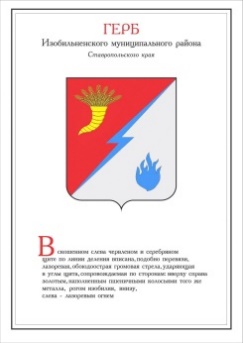 ДУМА ИЗОБИЛЬНЕНСКОГО городского округаСТАВРОПОЛЬСКОГО КРАЯВТОРОГО  СОЗЫВАРЕШЕНИЕ25 августа 2023 года                      г. Изобильный                               №111Об Уставе Изобильненского муниципального округа Ставропольского краяВ соответствии со статьей 44 Федерального закона от 06 октября 2003 года №131-ФЗ «Об общих принципах организации местного самоуправления в Российской Федерации», законами Ставропольского края от 02 марта 2005 года №12-кз «О местном самоуправлении в Ставропольском крае», от 30 мая 2023 года №45-кз «О наделении Изобильненского городского округа Ставропольского края статусом муниципального округа»Дума Изобильненского городского округа Ставропольского края РЕШИЛА:1. Принять прилагаемый Устав Изобильненского муниципального округа Ставропольского края (далее – Устав муниципального округа).2. Признать утратившими силу решения Думы Изобильненского городского округа Ставропольского края:от 17 ноября 2017 года №42 «Об Уставе Изобильненского городского округа Ставропольского края»;от 20 апреля 2018 года №116 «О внесении изменений в Устав Изобильненского городского округа Ставропольского края»;от 21 декабря 2018 года №208 «О внесении изменений в Устав Изобильненского городского округа Ставропольского края»;от 19 декабря 2019 года №348 «О внесении изменений в Устав Изобильненского городского округа Ставропольского края»;от 23 апреля 2021 года №481 «О внесении изменений в Устав Изобильненского городского округа Ставропольского края»;от 22 октября 2021 года №560 «О внесении изменений в Устав Изобильненского городского округа Ставропольского края»;от 03 марта 2023 года №54 «О внесении изменений в Устав Изобильненского городского округа Ставропольского края».3. Главе Изобильненского городского округа Ставропольского края Форостянову Владимиру Васильевичу:3.1. направить настоящее решение и Устав муниципального округа в течение 15 дней со дня его принятия на государственную регистрацию в Главное управление Министерства юстиции Российской Федерации по Ставропольскому краю;3.2. обеспечить официальное опубликование (обнародование) настоящего решения и Устава муниципального округа после государственной регистрации.4. Настоящее решение вступает в силу после его официального опубликования (обнародования), произведенного после государственной регистрации, за исключением пункта 3, который вступает в силу со дня принятия настоящего решения.УСТАВИЗОБИЛЬНЕНСКОГО МУНИЦИПАЛЬНОГО ОКРУГАСТАВРОПОЛЬСКОГО КРАЯг. Изобильный2023 г.Настоящий Устав Изобильненского муниципального округа Ставропольского края (далее – Устав муниципального округа) устанавливает в соответствии с Конституцией Российской Федерации, законами Российской Федерации и законами Ставропольского края порядок и формы реализации жителями Изобильненского муниципального округа Ставропольского края (далее – муниципальный округ) конституционного права на самостоятельное решение вопросов местного значения путем референдума, выборов, других форм прямого волеизъявления, через выборные и другие органы местного самоуправления Изобильненского муниципального округа Ставропольского края (далее - органы местного самоуправления муниципального округа).Настоящий Устав муниципального округа является муниципальным правовым актом высшей юридической силы и обязателен для исполнения всеми гражданами, органами местного самоуправления муниципального округа, должностными лицами, а также расположенными на территории муниципального округа организациями независимо от их организационно-правовой формы.Глава 1. Общие положенияСтатья 1. Основные термины и понятияВ настоящем Уставе муниципального округа используются следующие основные термины и понятия:вопросы местного значения муниципального округа - вопросы непосредственного обеспечения жизнедеятельности населения муниципального округа, решение которых в соответствии с Конституцией Российской Федерации и Федеральным законом от 06 октября 2003 года №131-ФЗ «Об общих принципах организации местного самоуправления в Российской Федерации» (далее – Федеральный закон) осуществляется населением и (или) органами местного самоуправления муниципального округа самостоятельно;органы местного самоуправления муниципального округа - избираемые непосредственно населением и (или) образуемые представительным органом муниципального округа органы, наделенные собственными полномочиями по решению вопросов местного значения;представительный орган муниципального округа – Дума Изобильненского муниципального округа Ставропольского края (далее – Дума муниципального округа);высшее должностное лицо муниципального округа - Глава Изобильненского муниципального округа Ставропольского края (далее – Глава муниципального округа);исполнительно-распорядительный орган муниципального округа - администрация Изобильненского муниципального округа Ставропольского края (далее – администрация муниципального округа);контрольно-счетный орган муниципального округа - Контрольно-счетный орган Изобильненского муниципального округа Ставропольского края (далее - Контрольно-счетный орган муниципального округа);депутат - член Думы муниципального округа;должностное лицо местного самоуправления муниципального округа - выборное либо заключившее контракт (трудовой договор) лицо, наделенное исполнительно-распорядительными полномочиями по решению вопросов местного значения и (или) по организации деятельности органа местного самоуправления муниципального округа;лицо, замещающее муниципальную должность муниципального округа, - Глава муниципального округа, депутат, председатель, заместитель председателя Контрольно-счетного органа муниципального округа;муниципальное имущество муниципального округа – движимое и недвижимое имущество, принадлежащее муниципальному округу на праве муниципальной собственности (далее – муниципальное имущество);установленная численность депутатов - общая численность депутатов Думы муниципального округа в количестве 39 человек, установленная настоящим Уставом муниципального округа.Иные, используемые в настоящем Уставе муниципального округа термины и понятия, применяются в том же значении, что и в Федеральном законе.Статья 2. Наименование, правовой статус Изобильненского муниципального округа Ставропольского краяМуниципальное образование – Изобильненский муниципальный округ Ставропольского края образован в соответствии с Законом Ставропольского края от 14 апреля 2017 года №35-кз «О преобразовании муниципальных образований, входящих в состав Изобильненского муниципального района Ставропольского края, и об организации местного самоуправления на территории Изобильненского района Ставропольского края», наделен статусом муниципального округа в соответствии с Законом Ставропольского края от 30 мая 2023 года №45-кз «О наделении Изобильненского городского округа Ставропольского края статусом муниципального округа».Статья 3. Границы муниципального округа и порядок их изменения1. Границы муниципального округа установлены законами Ставропольского края от 01 декабря 2003 года №45-кз «Об установлении внешних границ районов Ставропольского края», от 14 апреля 2017 года №35-кз «О преобразовании муниципальных образований, входящих в состав Изобильненского муниципального района Ставропольского края, и об организации местного самоуправления на территории Изобильненского района Ставропольского края».2. Изменение границ муниципального округа осуществляется законом Ставропольского края по инициативе населения муниципального округа, органов местного самоуправления муниципального округа, органов государственной власти Ставропольского края, федеральных органов государственной власти в соответствии с Федеральным законом. Инициатива населения муниципального округа об изменении границ муниципального округа реализуется в порядке, установленном Федеральным законом и принимаемым в соответствии с ним законом Ставропольского края для выдвижения инициативы проведения местного референдума. Инициатива органов местного самоуправления муниципального округа об изменении границ муниципального округа оформляется решениями соответствующих органов местного самоуправления муниципального округа.Статья 4. Преобразование муниципального округа1. Преобразование муниципального округа осуществляется законом Ставропольского края по инициативе населения муниципального округа, органов местного самоуправления муниципального округа, органов государственной власти Ставропольского края, федеральных органов государственной власти в соответствии с Федеральным законом.2. Инициатива населения муниципального округа о преобразовании муниципального округа реализуется в порядке, установленном Федеральным законом, и принимаемым в соответствии с ним законом Ставропольского края для выдвижения инициативы проведения местного референдума.3. Инициатива органов местного самоуправления муниципального округа о преобразовании муниципального округа оформляется решениями соответствующих органов местного самоуправления муниципального округа.Статья 5. Территория и состав территории муниципального округа1. Территорию муниципального округа составляют земли населенных пунктов, прилегающие к ним земли общего пользования, территории традиционного природопользования населения муниципального округа, а также земли рекреационного назначения.2. В состав территории муниципального округа входят 25 населенных пунктов: станица Баклановская, хутор Беляев, станица Гаевская, город Изобильный, станица Каменнобродская, хутор Козлов, хутор Красная Балка, поселок Левоегорлыкский, село Московское, село Найденовка, поселок Новоизобильный, станица Новотроицкая, поселок Передовой, село Подлужное, село Птичье, станица Рождественская, поселок Рыздвяный, хутор Смыков, поселок Солнечнодольск, хутор Спорный, станица Староизобильная, хутор Сухой, село Тищенское, станица Филимоновская, хутор Широбоков.3. Административным центром муниципального округа является город Изобильный Изобильненского района Ставропольского края.Статья 6. Официальные символы муниципального округа и порядок их официального использования1. Муниципальный округ имеет официальные символы муниципального округа.2. Официальные символы и порядок их официального использования устанавливаются решением Думы муниципального округа. Статья 7. Награды и почетные звания муниципального округа1. Награды и почетные звания от имени муниципального округа (далее – муниципальные награды) учреждаются Думой муниципального округа. Муниципальных наград могут быть удостоены получившие широкое признание граждане Российской Федерации, иностранные граждане, лица без гражданства за выдающиеся заслуги перед муниципальным округом.Условия и порядок представления к муниципальным наградам утверждаются решением Думы муниципального округа.2. Награды органов местного самоуправления муниципального округа учреждаются органами местного самоуправления муниципального округа самостоятельно с одновременным утверждением порядка их присвоения.Глава 2. Правовые основы организации и осуществления местного самоуправления в муниципальном округеСтатья 8. Правовая основа местного самоуправления Правовую основу местного самоуправления составляют общепризнанные принципы и нормы международного права, международные договоры Российской Федерации, Конституция Российской Федерации, федеральные конституционные законы, федеральные законы, издаваемые в соответствии с ними иные нормативные правовые акты Российской Федерации (указы и распоряжения Президента Российской Федерации, постановления и распоряжения Правительства Российской Федерации, иные нормативные правовые акты федеральных органов исполнительной власти), Устав (Основной Закон) Ставропольского края, законы и иные нормативные правовые акты Ставропольского края, настоящий Устав муниципального округа, решения, принятые на местных референдумах и сходах граждан, и иные муниципальные правовые акты.Статья 9. Права граждан на осуществление местного самоуправления1. Местное самоуправление в муниципальном округе – форма осуществления населением муниципального округа своей власти, обеспечивающая в пределах, установленных Конституцией Российской Федерации, федеральными законами, законами Ставропольского края, самостоятельное и под свою ответственность решение населением муниципального округа непосредственно и (или) через органы местного самоуправления муниципального округа вопросов местного значения муниципального округа, исходя из интересов населения муниципального округа, с учетом исторических и иных местных традиций.2. Граждане Российской Федерации, постоянно или преимущественно проживающие на территории муниципального округа, осуществляют местное самоуправление посредством участия в местном референдуме, муниципальных выборах, осуществления иных форм прямого волеизъявления, а также через выборные и иные органы местного самоуправления муниципального округа.Иностранные граждане, постоянно или преимущественно проживающие на территории муниципального округа, обладают при осуществлении местного самоуправления в муниципальном округе правами в соответствии с международными договорами Российской Федерации и федеральными законами.Глава 3. Формы непосредственного осуществления населением муниципального округа местного самоуправления и участия населения муниципального округа в осуществлении местного самоуправления Статья 10. Местный референдум 1. В целях решения непосредственно населением муниципального округа вопросов местного значения проводится местный референдум.2. На местный референдум не могут быть вынесены вопросы:1) о досрочном прекращении или продлении срока полномочий органов местного самоуправления муниципального округа, о приостановлении осуществления ими своих полномочий, а также о проведении досрочных выборов в органы местного самоуправления муниципального округа либо об отсрочке указанных выборов;2) о персональном составе органов местного самоуправления муниципального округа;3) об избрании депутатов и должностных лиц местного самоуправления муниципального округа, об утверждении, о назначении на должность и об освобождении от должности должностных лиц местного самоуправления муниципального округа, а также о даче согласия на их назначение на должность и освобождение от должности;4) о принятии или об изменении бюджета муниципального округа, исполнении и изменении финансовых обязательств муниципального округа;5) о принятии чрезвычайных и срочных мер по обеспечению здоровья и безопасности населения.Установление иных ограничений для вопросов, выносимых на местный референдум, кроме указанных в настоящей части, не допускается.3. Местный референдум проводится на всей территории муниципального округа.4. В местном референдуме имеют право участвовать граждане Российской Федерации, место жительства которых расположено в границах муниципального округа. Граждане Российской Федерации участвуют в местном референдуме на основе всеобщего равного и прямого волеизъявления при тайном голосовании.5. Гарантии прав граждан на участие в местном референдуме, а также порядок подготовки и проведения местного референдума устанавливаются Федеральным законом от 12 июня 2002 года №67-ФЗ «Об основных гарантиях избирательных прав и права на участие в референдуме граждан Российской Федерации» (далее – Федеральный закон №67-ФЗ) и принятым в соответствии с ним Законом Ставропольского края от 16 февраля 2004 года №9-кз «О референдуме Ставропольского края и местном референдуме».6. Решение о назначении местного референдума принимается Думой муниципального округа:1) по инициативе, выдвинутой гражданами Российской Федерации, имеющими право на участие в местном референдуме; 2) по инициативе, выдвинутой избирательными объединениями, иными общественными объединениями, уставы которых предусматривают участие в выборах и (или) референдумах и которые зарегистрированы в порядке и сроки, установленные федеральным законом;3) по инициативе Думы муниципального округа и Главы муниципального округа, выдвинутой ими совместно.7. Регистрационное свидетельство о регистрации инициативной группы по проведению местного референдума выдается избирательной комиссией, организующей подготовку и проведение выборов в Думу муниципального округа, местного референдума на территории муниципального округа, и действительно в течение двух месяцев со дня регистрации инициативной группы.8. Дума муниципального округа обязана назначить местный референдум в течение 30 дней со дня поступления в Думу муниципального округа документов, на основании которых назначается местный референдум.9. Условием назначения местного референдума по инициативе граждан, избирательных объединений, иных общественных объединений, указанных в пункте 2 части 6 настоящей статьи, является сбор подписей в поддержку данной инициативы, количество которых устанавливается законом Ставропольского края и составляет 5 процентов от числа участников референдума, зарегистрированных на территории муниципального округа в соответствии с Федеральным законом №67-ФЗ.Инициатива проведения референдума, выдвинутая гражданами, избирательными объединениями, иными общественными объединениями, указанными в пункте 2 части 6 настоящей статьи, оформляется в порядке, установленном Федеральным законом №67-ФЗ и принятым в соответствии с ним Законом Ставропольского края от 16 февраля 2004 года №9-кз «О референдуме Ставропольского края и местном референдуме».Инициатива проведения референдума, выдвинутая совместно Думой муниципального округа и Главой муниципального округа, оформляется правовыми актами Думы муниципального округа и Главы муниципального округа. 10. Итоги голосования и принятое на местном референдуме решение подлежат официальному опубликованию (обнародованию).11. Принятое на местном референдуме решение подлежит обязательному исполнению на территории муниципального округа и не нуждается в утверждении какими-либо органами государственной власти, их должностными лицами или органами местного самоуправления муниципального округа.Статья 11. Муниципальные выборы1. Муниципальные выборы проводятся в целях избрания депутатов Думы муниципального округа на основе всеобщего равного и прямого избирательного права при тайном голосовании.2. Выборы депутатов Думы муниципального округа проводятся по одномандатным избирательным округам и по единому избирательному округу, границы которого совпадают с границами муниципального округа. При этом, 29 депутатов избираются по одномандатным избирательным округам и 10 депутатов избираются по единому избирательному округу. При проведении выборов применяется избирательная система, предусмотренная частью 7 статьи 3 Закона Ставропольского края от 12 мая 2017 года №50-кз «О выборах в органы местного самоуправления муниципальных образований Ставропольского края».Избранным по одномандатному избирательному округу признается зарегистрированный кандидат, который получил наибольшее относительно других кандидатов, зарегистрированных по этому одномандатному избирательному округу, количество голосов избирателей, принявших участие в голосовании. При равном количестве голосов, полученных кандидатами, зарегистрированными по одному одномандатному избирательному округу, избранным признается кандидат, зарегистрированный раньше.Допущенными к распределению депутатских мандатов признаются зарегистрированные по единому избирательному округу списки кандидатов, выдвинутые избирательными объединениями, каждый из которых получил 5 и более процентов голосов избирателей, принявших участие в голосовании, при условии, что таких списков было не менее двух и за эти списки в совокупности было подано более 50 процентов голосов избирателей, принявших участие в голосовании. Распределение депутатских мандатов между списками кандидатов, допущенными к распределению депутатских мандатов, а также внутри указанных списков производится в соответствии с частями 23 - 25 статьи 61 и со статьей 63 Закона Ставропольского края от 12 мая 2017 года №50-кз «О выборах в органы местного самоуправления муниципальных образований Ставропольского края».3. Решение Думы муниципального округа о назначении муниципальных выборов должно быть принято не ранее чем за 90 дней и не позднее чем за 80 дней до дня голосования. Решение о назначении выборов подлежит официальному опубликованию в средствах массовой информации не позднее пяти дней со дня его принятия. При назначении досрочных выборов сроки, указанные в настоящей части, а также сроки осуществления иных избирательных действий могут быть сокращены, но не более чем на одну треть.В случаях, установленных законодательством, муниципальные выборы назначаются иным уполномоченным органом.4. Гарантии избирательных прав граждан при проведении муниципальных выборов, порядок назначения, подготовки, проведения, установления итогов и определения результатов муниципальных выборов устанавливаются федеральным законом и принимаемыми в соответствии с ним законами Ставропольского края.5. Итоги муниципальных выборов подлежат официальному опубликованию (обнародованию). Статья 12. Голосование по вопросам изменения границ муниципального округа, преобразования муниципального округа1. Голосование по вопросам изменения границ муниципального округа, преобразования муниципального округа назначается Думой муниципального округа и производится в соответствии с требованиями Федерального закона №67-ФЗ и принятым в соответствии с ним Законом Ставропольского края                       от 16 февраля 2004 года №9-кз «О референдуме Ставропольского края и местном референдуме».2. Итоги голосования по вопросам изменения границ муниципального округа, преобразования муниципального округа и принятые решения подлежат опубликованию (обнародованию).Статья 13. Правотворческая инициатива гражданПорядок реализации правотворческой инициативы граждан устанавливается решением Думы муниципального округа.Статья 14. Инициативные проекты 1. В целях реализации мероприятий, имеющих приоритетное значение для жителей муниципального округа или его части, по решению вопросов местного значения или иных вопросов, право решения которых предоставлено органам местного самоуправления муниципального округа, в администрацию муниципального округа может быть внесен инициативный проект. 2. Порядок определения части территории муниципального округа, на которой могут реализовываться инициативные проекты, а также порядок выдвижения, внесения, обсуждения, рассмотрения инициативных проектов, проведения их конкурсного отбора и иные вопросы, предусмотренные Федеральным законом, устанавливаются решением Думы муниципального округа.Статья 15. Публичные слушания, общественные обсуждения1. Для обсуждения проектов муниципальных правовых актов муниципального округа по вопросам местного значения муниципального округа с участием жителей муниципального округа, Думой муниципального округа, Главой муниципального округа могут проводиться публичные слушания.2. Публичные слушания проводятся по инициативе населения муниципального округа, Думы муниципального округа или Главы муниципального округа.Публичные слушания, проводимые по инициативе населения муниципального округа или Думы муниципального округа, назначаются Думой муниципального округа, а по инициативе Главы муниципального округа - Главой муниципального округа.3. Публичные слушания проводятся в обязательном порядке в случаях, установленных Федеральным законом. 4. Порядок организации и проведения публичных слушаний определяется решением Думы муниципального округа.5. По проектам генеральных планов, проектам правил землепользования и застройки, проектам планировки территории, проектам межевания территории, проектам правил благоустройства территорий, проектам, предусматривающим внесение изменений в один из указанных утвержденных документов, проектам решений о предоставлении разрешения на условно разрешенный вид использования земельного участка или объекта капитального строительства, проектам решений о предоставлении разрешения на отклонение от предельных параметров разрешенного строительства, реконструкции объектов капитального строительства, вопросам изменения одного вида разрешенного использования земельных участков и объектов капитального строительства на другой вид такого использования при отсутствии утвержденных правил землепользования и застройки проводятся публичные слушания или общественные обсуждения в соответствии с законодательством о градостроительной деятельности.Статья 16. Территориальное общественное самоуправление1. Под территориальным общественным самоуправлением понимается самоорганизация граждан по месту их жительства на части территории муниципального округа для самостоятельного и под свою ответственность осуществления собственных инициатив по вопросам местного значения.2. Территориальное общественное самоуправление может осуществляться в пределах следующих территорий проживания граждан: подъезд многоквартирного жилого дома, многоквартирный жилой дом, группа жилых домов, жилой микрорайон, сельский населенный пункт, не являющийся поселением, иные территории проживания граждан.3. Границы территории, на которой осуществляется территориальное общественное самоуправление, устанавливаются Думой муниципального округа по предложению населения, проживающего на данной территории.4. Территориальное общественное самоуправление осуществляется непосредственно населением посредством проведения собраний и конференций граждан, а также посредством создания органов территориального общественного самоуправления.5. Органы территориального общественного самоуправления избираются на собраниях или конференциях граждан, проживающих на соответствующей территории. 6. Собрание граждан по вопросам организации и осуществления территориального общественного самоуправления считается правомочным, если в нем принимают участие не менее одной трети жителей соответствующей территории, достигших шестнадцатилетнего возраста.Конференция граждан по вопросам организации и осуществления территориального общественного самоуправления считается правомочной, если в ней принимают участие не менее двух третей избранных на собраниях граждан делегатов, представляющих не менее одной трети жителей соответствующей территории, достигших шестнадцатилетнего возраста.7. Территориальное общественное самоуправление считается учрежденным с момента регистрации его устава администрацией муниципального округа. Территориальное общественное самоуправление в соответствии с его уставом может являться юридическим лицом. В этом случае оно подлежит государственной регистрации в организационно-правовой форме некоммерческой организации.8. Органы территориального общественного самоуправления могут выдвигать инициативный проект в качестве инициаторов проекта.9. Порядок организации и осуществления территориального общественного самоуправления, условия и порядок выделения необходимых средств из бюджета муниципального округа, порядок регистрации устава территориального общественного самоуправления определяются решением Думы муниципального округа.Статья 17. Собрания граждан, конференция граждан (собрание делегатов)1. Для обсуждения вопросов местного значения, информирования населения о деятельности органов местного самоуправления муниципального округа и должностных лиц местного самоуправления муниципального округа, обсуждения вопросов внесения инициативных проектов и их рассмотрения, осуществления территориального общественного самоуправления на части территории муниципального округа могут проводиться собрания граждан.Собрание граждан проводится по инициативе населения, Думы муниципального округа, Главы муниципального округа, а также в случаях, предусмотренных уставом территориального общественного самоуправления.Собрание граждан, проводимое по инициативе Думы муниципального округа или Главы муниципального округа, назначается соответственно Думой муниципального округа или Главой муниципального округа.Собрание граждан, проводимое по инициативе населения, назначается Думой муниципального округа в срок не позднее, чем через 2 месяца со дня выдвижения инициативы.  В собрании граждан по вопросам внесения инициативных проектов и их рассмотрения вправе принимать участие жители соответствующей территории, достигшие шестнадцатилетнего возраста. Порядок назначения и проведения собрания граждан в целях рассмотрения и обсуждения вопросов внесения инициативных проектов определяется решением Думы муниципального округа.2. Собрание граждан может принимать обращения к органам местного самоуправления муниципального округа и должностным лицам местного самоуправления муниципального округа, а также избирать лиц, уполномоченных представлять собрание граждан во взаимоотношениях с органами местного самоуправления муниципального округа и должностными лицами местного самоуправления муниципального округа.Обращения, принятые собранием граждан, подлежат обязательному рассмотрению органами местного самоуправления муниципального округа и должностными лицами местного самоуправления муниципального округа, к компетенции которых отнесено решение содержащихся в обращениях вопросов, с направлением письменного ответа.3. В случаях, предусмотренных решениями Думы муниципального округа, полномочия собрания граждан могут осуществляться конференцией граждан (собранием делегатов).4. Порядок назначения и проведения собрания граждан, конференции граждан (собрания делегатов), избрания делегатов, а также полномочия собрания (конференции) граждан определяется Федеральным законом, настоящим Уставом муниципального округа и решением Думы муниципального округа.5. Порядок назначения и проведения собрания граждан в целях осуществления территориального общественного самоуправления определяется уставом территориального общественного самоуправления. Собрание граждан, проводимое по вопросам, связанным с осуществлением территориального общественного самоуправления, принимает решения по вопросам, отнесенным к его компетенции уставом территориального общественного самоуправления.6. Итоги собрания граждан, конференции граждан (собрания делегатов) подлежат официальному опубликованию (обнародованию).Статья 18. Сход граждан1. Сход граждан по вопросу введения и использования средств самообложения граждан может проводиться:1) в населенном пункте, входящем в состав муниципального округа;2) в соответствии с законом Ставропольского края на части территории населенного пункта, входящего в состав муниципального округа.2. Сход граждан, предусмотренный пунктом 2 части 1 настоящей статьи, может созываться Думой муниципального округа по инициативе группы жителей соответствующей части территории населенного пункта численностью не менее 10 человек.Критерии определения границ части территории населенного пункта, входящего в состав муниципального округа, на которой может проводиться сход граждан по вопросу введения и использования средств самообложения граждан, устанавливаются законом Ставропольского края.3. Сход граждан, предусмотренный настоящей статьей, правомочен при участии в нем более половины обладающих избирательным правом жителей населенного пункта (либо части его территории). В случае, если в населенном пункте отсутствует возможность одновременного совместного присутствия более половины обладающих избирательным правом жителей данного населенного пункта, сход граждан проводится поэтапно в срок, не превышающий одного месяца со дня принятия решения о проведении схода граждан. При этом лица, ранее принявшие участие в сходе граждан, на последующих этапах участия в голосовании не принимают. Решение схода граждан считается принятым, если за него проголосовало более половины участников схода граждан.4. Порядок проведения схода граждан регулируется решением Думы муниципального округа.Статья 19. Опрос граждан1. Опрос граждан проводится на всей территории муниципального округа или на части его территории для выявления мнения населения и его учета при принятии решений органами местного самоуправления и должностными лицами местного самоуправления муниципального округа, а также органами государственной власти.Результаты опроса носят рекомендательный характер.2. Порядок назначения и проведения опроса граждан определяется решением Думы муниципального округа в соответствии с законом Ставропольского края.Статья 20. Обращения граждан в органы местного самоуправления муниципального округа 1. Граждане имеют право на индивидуальные и коллективные обращения в органы местного самоуправления муниципального округа.2. Обращения граждан подлежат рассмотрению в порядке и сроки, установленные Федеральным законом от 02 мая 2006 года №59-ФЗ «О порядке рассмотрения обращений граждан Российской Федерации».3. За нарушение порядка и сроков рассмотрения обращений граждан должностные лица местного самоуправления несут ответственность в соответствии с законодательством Российской Федерации. Должностные лица местного самоуправления муниципального округа обязаны дать письменный ответ по существу обращений в порядке и сроки, определенные действующим законодательством. 4. Порядок организации работы с обращениями граждан определяется муниципальными правовыми актами органов местного самоуправления муниципального округа. Статья 21. Другие формы непосредственного осуществления населением муниципального округа местного самоуправления и участия в его осуществлении1. Наряду с предусмотренными Федеральным законом формами непосредственного осуществления населением муниципального округа местного самоуправления и участия населения в осуществлении местного самоуправления граждане вправе участвовать в осуществлении местного самоуправления в иных формах, не противоречащих Конституции Российской Федерации, Федеральному закону и иным федеральным законам, законам Ставропольского края.2. Непосредственное осуществление населением муниципального округа местного самоуправления и участие населения муниципального округа в осуществлении местного самоуправления основываются на принципах законности и добровольности.Органы местного самоуправления и должностные лица местного самоуправления муниципального округа обязаны содействовать населению муниципального округа в непосредственном осуществлении населением муниципального округа местного самоуправления и участии населения муниципального округа в осуществлении местного самоуправления.Органы местного самоуправления муниципального округа могут создавать общественные совещательные органы, в том числе и совместные, для обеспечения их взаимодействия с жителями муниципального округа, общественными объединениями, действующими на территории муниципального округа, в целях развития муниципального округа, защиты прав и свобод жителей муниципального округа и обсуждения (реализации) гражданских инициатив, направленных на достижение общественно значимых целей. Статья 22. Гарантии прав граждан на осуществление местного самоуправления1.Права граждан на осуществление местного самоуправления гарантированы правом на судебную защиту.2. Ограничение прав граждан на осуществление местного самоуправления, предусмотренных федеральными законами, законами Ставропольского края и настоящим Уставом муниципального округа не допускается, за исключением случаев, установленных Федеральным законом.Глава 4. Вопросы местного значения муниципального округа и полномочия органов местного самоуправления муниципального округа по их решениюСтатья 23. Вопросы местного значения муниципального округаК вопросам местного значения муниципального округа относятся:1) составление и рассмотрение проекта бюджета муниципального округа, утверждение и исполнение бюджета муниципального округа, осуществление контроля за его исполнением, составление и утверждение отчета об исполнении бюджета муниципального округа;2) установление, изменение и отмена местных налогов и сборов муниципального округа;3) владение, пользование и распоряжение имуществом, находящимся в муниципальной собственности муниципального округа;4) организация в границах муниципального округа электро-, тепло-, газо- и водоснабжения населения, водоотведения, снабжения населения топливом в пределах полномочий, установленных законодательством Российской Федерации;5) осуществление муниципального контроля за исполнением единой теплоснабжающей организацией обязательств по строительству, реконструкции и (или) модернизации объектов теплоснабжения;6) дорожная деятельность в отношении автомобильных дорог местного значения в границах муниципального округа и обеспечение безопасности дорожного движения на них, включая создание и обеспечение функционирования парковок (парковочных мест), осуществление муниципального контроля на автомобильном транспорте, городском наземном электрическом транспорте и в дорожном хозяйстве в границах муниципального округа, организация дорожного движения, а также осуществление иных полномочий в области использования автомобильных дорог и осуществления дорожной деятельности в соответствии с законодательством Российской Федерации;7) обеспечение проживающих в муниципальном округе и нуждающихся в жилых помещениях малоимущих граждан жилыми помещениями, организация строительства и содержания муниципального жилищного фонда, создание условий для жилищного строительства, осуществление муниципального жилищного контроля, а также иных полномочий органов местного самоуправления муниципального округа в соответствии с жилищным законодательством;8) создание условий для предоставления транспортных услуг населению и организация транспортного обслуживания населения в границах муниципального округа;9) участие в профилактике терроризма и экстремизма, а также в минимизации и (или) ликвидации последствий проявлений терроризма и экстремизма в границах муниципального округа;10) разработка и осуществление мер, направленных на укрепление межнационального и межконфессионального согласия, поддержку и развитие языков и культуры народов Российской Федерации, проживающих на территории муниципального округа, реализацию прав коренных малочисленных народов и других национальных меньшинств, обеспечение социальной и культурной адаптации мигрантов, профилактику межнациональных (межэтнических) конфликтов;11) участие в предупреждении и ликвидации последствий чрезвычайных ситуаций в границах муниципального округа;12) организация охраны общественного порядка на территории муниципального округа муниципальной милицией;13) предоставление помещения для работы на обслуживаемом административном участке муниципального округа сотруднику, замещающему должность участкового уполномоченного полиции;14) обеспечение первичных мер пожарной безопасности в границах муниципального округа;15) организация мероприятий по охране окружающей среды в границах муниципального округа;16) организация предоставления общедоступного и бесплатного дошкольного, начального общего, основного общего, среднего общего образования по основным общеобразовательным программам в муниципальных образовательных организациях (за исключением полномочий по финансовому обеспечению реализации основных общеобразовательных программ в соответствии с федеральными государственными образовательными стандартами), организация предоставления дополнительного образования детей в муниципальных образовательных организациях (за исключением дополнительного образования детей, финансовое обеспечение которого осуществляется органами государственной власти субъекта Российской Федерации), создание условий для осуществления присмотра и ухода за детьми, содержания детей в муниципальных образовательных организациях, а также осуществление в пределах своих полномочий мероприятий по обеспечению организации отдыха детей в каникулярное время, включая мероприятия по обеспечению безопасности их жизни и здоровья;17) создание условий для оказания медицинской помощи населению на территории муниципального округа (за исключением территорий муниципальных округов, включенных в утвержденный Правительством Российской Федерации перечень территорий, население которых обеспечивается медицинской помощью в медицинских организациях, подведомственных федеральному органу исполнительной власти, осуществляющему функции по медико-санитарному обеспечению населения отдельных территорий) в соответствии с территориальной программой государственных гарантий бесплатного оказания гражданам медицинской помощи;18) создание условий для обеспечения жителей муниципального округа услугами связи, общественного питания, торговли и бытового обслуживания;19) организация библиотечного обслуживания населения, комплектование и обеспечение сохранности библиотечных фондов библиотек муниципального округа;20) создание условий для организации досуга и обеспечения жителей муниципального округа услугами организаций культуры;21) создание условий для развития местного традиционного народного художественного творчества, участие в сохранении, возрождении и развитии народных художественных промыслов в муниципальном округе;22) сохранение, использование и популяризация объектов культурного наследия (памятников истории и культуры), находящихся в собственности муниципального округа, охрана объектов культурного наследия (памятников истории и культуры) местного (муниципального) значения, расположенных на территории муниципального округа;23) обеспечение условий для развития на территории муниципального округа физической культуры, школьного спорта и массового спорта, организация проведения официальных физкультурно-оздоровительных и спортивных мероприятий муниципального округа;24) создание условий для массового отдыха жителей муниципального округа и организация обустройства мест массового отдыха населения;25) формирование и содержание муниципального архива;26) организация ритуальных услуг и содержание мест захоронения;27) участие в организации деятельности по накоплению (в том числе раздельному накоплению), сбору, транспортированию, обработке, утилизации, обезвреживанию, захоронению твердых коммунальных отходов;28) утверждение правил благоустройства территории муниципального округа, осуществление муниципального контроля в сфере благоустройства, предметом которого является соблюдение правил благоустройства территории муниципального округа, в том числе требований к обеспечению доступности для инвалидов объектов социальной, инженерной и транспортной инфраструктур и предоставляемых услуг (при осуществлении муниципального контроля в сфере благоустройства может выдаваться предписание об устранении выявленных нарушений обязательных требований, выявленных в ходе наблюдения за соблюдением обязательных требований (мониторинга безопасности), организация благоустройства территории муниципального округа в соответствии с указанными правилами, а также организация использования, охраны, защиты, воспроизводства городских лесов, лесов особо охраняемых природных территорий, расположенных в границах муниципального округа;29) утверждение генеральных планов муниципального округа, правил землепользования и застройки, утверждение подготовленной на основе генеральных планов муниципального округа документации по планировке территории, выдача градостроительного плана земельного участка, расположенного в границах муниципального округа, выдача разрешений на строительство (за исключением случаев, предусмотренных Градостроительным кодексом Российской Федерации, иными федеральными законами), разрешений на ввод объектов в эксплуатацию при осуществлении строительства, реконструкции объектов капитального строительства, расположенных на территории муниципального округа, утверждение местных нормативов градостроительного проектирования муниципального округа, ведение информационной системы обеспечения градостроительной деятельности, осуществляемой на территории муниципального округа, резервирование земель и изъятие земельных участков в границах муниципального округа для муниципальных нужд, осуществление муниципального земельного контроля в границах муниципального округа, осуществление в случаях, предусмотренных Градостроительным кодексом Российской Федерации, осмотров зданий, сооружений и выдача рекомендаций об устранении выявленных в ходе таких осмотров нарушений, направление уведомления о соответствии указанных в уведомлении о планируемом строительстве параметров объекта индивидуального жилищного строительства или садового дома установленным параметрам и допустимости размещения объекта индивидуального жилищного строительства или садового дома на земельном участке, уведомления о несоответствии указанных в уведомлении о планируемом строительстве параметров объекта индивидуального жилищного строительства или садового дома установленным параметрам и (или) недопустимости размещения объекта индивидуального жилищного строительства или садового дома на земельном участке, уведомления о соответствии или несоответствии построенных или реконструированных объекта индивидуального жилищного строительства или садового дома требованиям законодательства о градостроительной деятельности при строительстве или реконструкции объектов индивидуального жилищного строительства или садовых домов на земельных участках, расположенных на территории муниципального округа, принятие в соответствии с гражданским законодательством Российской Федерации решения о сносе самовольной постройки, решения о сносе самовольной постройки или ее приведении в соответствие с установленными требованиями, решения об изъятии земельного участка, не используемого по целевому назначению или используемого с нарушением законодательства Российской Федерации, осуществление сноса самовольной постройки или ее приведения в соответствие с установленными требованиями в случаях, предусмотренных Градостроительным кодексом Российской Федерации;30) утверждение схемы размещения рекламных конструкций, выдача разрешений на установку и эксплуатацию рекламных конструкций на территории муниципального округа, аннулирование таких разрешений, выдача предписаний о демонтаже самовольно установленных рекламных конструкций на территории муниципального округа, осуществляемые в соответствии с Федеральным законом от 13 марта 2006 года №38-ФЗ «О рекламе»;31) принятие решений о создании, об упразднении лесничеств, создаваемых в их составе участковых лесничеств, расположенных на землях населенных пунктов муниципального округа, установлении и изменении их границ, а также осуществление разработки и утверждения лесохозяйственных регламентов лесничеств, расположенных на землях населенных пунктов;32) осуществление мероприятий по лесоустройству в отношении лесов, расположенных на землях населенных пунктов муниципального округа;33) присвоение адресов объектам адресации, изменение, аннулирование адресов, присвоение наименований элементам улично-дорожной сети (за исключением автомобильных дорог федерального значения, автомобильных дорог регионального или межмуниципального значения), наименований элементам планировочной структуры в границах муниципального округа, изменение, аннулирование таких наименований, размещение информации в государственном адресном реестре;34) организация и осуществление мероприятий по территориальной обороне и гражданской обороне, защите населения и территории муниципального округа от чрезвычайных ситуаций природного и техногенного характера, включая поддержку в состоянии постоянной готовности к использованию систем оповещения населения об опасности, объектов гражданской обороны, создание и содержание в целях гражданской обороны запасов материально-технических, продовольственных, медицинских и иных средств;35) создание, содержание и организация деятельности аварийно-спасательных служб и (или) аварийно-спасательных формирований на территории муниципального округа;36) создание, развитие и обеспечение охраны лечебно-оздоровительных местностей и курортов местного значения на территории муниципального округа, а также осуществление муниципального контроля в области охраны и использования особо охраняемых природных территорий местного значения;37) организация и осуществление мероприятий по мобилизационной подготовке муниципальных предприятий и учреждений, находящихся на территории муниципального округа;38) осуществление мероприятий по обеспечению безопасности людей на водных объектах, охране их жизни и здоровья;39) создание условий для развития сельскохозяйственного производства, расширения рынка сельскохозяйственной продукции, сырья и продовольствия, содействие развитию малого и среднего предпринимательства, оказание поддержки социально ориентированным некоммерческим организациям, благотворительной деятельности и добровольчеству (волонтерству);40) организация и осуществление мероприятий по работе с детьми и молодежью в муниципальном округе;41) осуществление в пределах, установленных водным законодательством Российской Федерации, полномочий собственника водных объектов, установление правил использования водных объектов общего пользования для личных и бытовых нужд и информирование населения об ограничениях использования таких водных объектов, включая обеспечение свободного доступа граждан к водным объектам общего пользования и их береговым полосам;42) оказание поддержки гражданам и их объединениям, участвующим в охране общественного порядка, создание условий для деятельности народных дружин;43) осуществление муниципального лесного контроля;44) обеспечение выполнения работ, необходимых для создания искусственных земельных участков для нужд муниципального округа в соответствии с федеральным законом;45) осуществление мер по противодействию коррупции в границах муниципального округа;46) организация в соответствии с федеральным законом выполнения комплексных кадастровых работ и утверждение карты-плана территории;47) принятие решений и проведение на территории муниципального округа мероприятий по выявлению правообладателей ранее учтенных объектов недвижимости, направление сведений о правообладателях данных объектов недвижимости для внесения в Единый государственный реестр недвижимости;48) осуществление выявления объектов накопленного вреда окружающей среде и организация ликвидации такого вреда применительно к территориям, расположенным в границах земельных участков, находящихся в собственности муниципального округа.Статья 24. Полномочия органов местного самоуправления муниципального округа по решению вопросов местного значения1. В целях решения вопросов местного значения органы местного самоуправления муниципального округа обладают следующими полномочиями:1) принятие Устава муниципального округа и внесение в него изменений и дополнений, издание муниципальных правовых актов муниципального округа;2) установление официальных символов муниципального округа;3) создание муниципальных предприятий и учреждений, осуществление финансового обеспечения деятельности муниципальных казенных учреждений и финансового обеспечения выполнения муниципального задания бюджетными и автономными муниципальными учреждениями, а также осуществление закупок товаров, работ, услуг для обеспечения муниципальных нужд;4) установление тарифов на услуги, предоставляемые муниципальными предприятиями и учреждениями, и работы, выполняемые муниципальными предприятиями и учреждениями, если иное не предусмотрено федеральными законами;5) полномочиями по организации теплоснабжения, предусмотренными Федеральным законом «О теплоснабжении»;6) полномочиями в сфере водоснабжения и водоотведения, предусмотренными Федеральным законом «О водоснабжении и водоотведении»;7) полномочиями в сфере стратегического планирования, предусмотренными Федеральным законом от 28 июня 2014 года №172-ФЗ «О стратегическом планировании в Российской Федерации»;8) организационное и материально-техническое обеспечение подготовки и проведения муниципальных выборов, местного референдума, голосования по вопросам изменения границ муниципального образования, преобразования муниципального образования;9) организация сбора статистических показателей, характеризующих состояние экономики и социальной сферы муниципального округа, и предоставление указанных данных органам государственной власти в порядке, установленном Правительством Российской Федерации;10) разработка и утверждение программ комплексного развития систем коммунальной инфраструктуры муниципального округа, программ комплексного развития транспортной инфраструктуры муниципального округа, программ комплексного развития социальной инфраструктуры муниципального округа, требования к которым устанавливаются Правительством Российской Федерации;11) учреждение печатного средства массовой информации для опубликования муниципальных правовых актов, обсуждения проектов муниципальных правовых актов по вопросам местного значения, доведения до сведения жителей муниципального округа официальной информации о социально-экономическом и культурном развитии муниципального округа, о развитии его общественной инфраструктуры и иной официальной информации;12) осуществление международных и внешнеэкономических связей в соответствии с Федеральным законом;13) организация профессионального образования и дополнительного профессионального образования выборных должностных лиц местного самоуправления, членов выборных органов местного самоуправления, депутатов Думы муниципального округа, муниципальных служащих и работников муниципальных учреждений, организация подготовки кадров для муниципальной службы в порядке, предусмотренном законодательством Российской Федерации об образовании и законодательством Российской Федерации о муниципальной службе;14) утверждение и реализация муниципальных программ в области энергосбережения и повышения энергетической эффективности, организация проведения энергетического обследования многоквартирных домов, помещения в которых составляют муниципальный жилищный фонд в границах муниципального округа, организация и проведение иных мероприятий, предусмотренных законодательством об энергосбережении и о повышении энергетической эффективности;15) иными полномочиями в соответствии с Федеральным законом, настоящим Уставом муниципального округа.2. Полномочия органов местного самоуправления муниципального округа по решению вопросов местного значения муниципального округа в сферах, указанных в подпунктах 5 и 6 части 1 настоящей статьи, осуществляются в соответствии с Законом Ставропольского края от 20 декабря 2018 года №113-кз «О перераспределении полномочий по решению отдельных вопросов местного значения между органами местного самоуправления муниципальных образований Ставропольского края и органами государственной власти Ставропольского края».Полномочия органов местного самоуправления муниципального округа по предоставлению земельных участков, государственная собственность на которые не разграничена, отнесенных к категории земель сельскохозяйственного назначения, осуществляются в соответствии с Законом Ставропольского края от 07 декабря 2020 года №138-кз «О перераспределении полномочий по предоставлению земельных участков, государственная собственность на которые не разграничена, между органами местного самоуправления муниципальных образований Ставропольского края и органами государственной власти Ставропольского края».3. Органы местного самоуправления муниципального округа вправе принимать решение о привлечении граждан к выполнению на добровольной основе социально значимых для муниципального округа работ (в том числе дежурств) в целях решения вопросов местного значения муниципального округа, предусмотренных пунктами 9-15, 24 и 28 статьи 23 настоящего Устава муниципального округа. К социально значимым работам могут быть отнесены только работы, не требующие специальной профессиональной подготовки.К выполнению социально значимых работ могут привлекаться совершеннолетние трудоспособные жители муниципального округа в свободное от основной работы или учебы время на безвозмездной основе не более чем один раз в три месяца. При этом продолжительность социально значимых работ не может составлять более четырех часов подряд.Статья 25. Права органов местного самоуправления муниципального округа на решение вопросов, не отнесенных к вопросам местного значения муниципального округа 1. Органы местного самоуправления муниципального округа имеют право на:1) создание музеев муниципального округа;2) создание муниципальных образовательных организаций высшего образования;3) участие в осуществлении деятельности по опеке и попечительству;4) создание условий для осуществления деятельности, связанной с реализацией прав местных национально-культурных автономий на территории муниципального округа;5) оказание содействия национально-культурному развитию народов Российской Федерации и реализации мероприятий в сфере межнациональных отношений на территории муниципального округа;6) создание муниципальной пожарной охраны;7) создание условий для развития туризма;8) оказание поддержки общественным наблюдательным комиссиям, осуществляющим общественный контроль за обеспечением прав человека и содействие лицам, находящимся в местах принудительного содержания;9) оказание поддержки общественным объединениям инвалидов, а также созданным общероссийскими общественными объединениями инвалидов организациям в соответствии с Федеральным законом от 24 ноября 1995 года             №181-ФЗ «О социальной защите инвалидов в Российской Федерации»;10) осуществление мероприятий, предусмотренных Федеральным законом «О донорстве крови и ее компонентов»;11) создание условий для организации проведения независимой оценки качества оказания услуг организациями в порядке и на условиях, которые установлены федеральными законами, а также применение результатов независимой оценки качества условий оказания услуг организациями при оценке деятельности руководителей подведомственных организаций и осуществление контроля за принятием мер по устранению недостатков, выявленных по результатам независимой оценки качества условий оказания услуг организациями, в соответствии с федеральными законами;12) предоставление гражданам жилых помещений муниципального жилищного фонда по договорам найма жилых помещений жилищного фонда социального использования в соответствии с жилищным законодательством;13) осуществление деятельности по обращению с животными без владельцев, обитающих на территории муниципального округа;14) осуществление мероприятий в сфере профилактики правонарушений, предусмотренных Федеральным законом «Об основах системы профилактики правонарушений в Российской Федерации»;15) оказание содействия развитию физической культуры и спорта инвалидов, лиц с ограниченными возможностями здоровья, адаптивной физической культуры и адаптивного спорта;16) осуществление мероприятий по защите прав потребителей, предусмотренных Законом Российской Федерации от 07 февраля 1992 года №2300-1            «О защите прав потребителей»;17) совершение нотариальных действий, предусмотренных законодательством, в случае отсутствия во входящем в состав территории муниципального округа и не являющемся его административным центром населенном пункте нотариуса;18) оказание содействия в осуществлении нотариусом приема населения в соответствии с графиком приема населения, утвержденным нотариальной палатой Ставропольского края;19) предоставление сотруднику, замещающему должность участкового уполномоченного полиции, и членам его семьи жилого помещения на период замещения сотрудником указанной должности;20) осуществление мероприятий по оказанию помощи лицам, находящимся в состоянии алкогольного, наркотического или иного токсического опьянения.Органы местного самоуправления муниципального округа имеют иные права, установленные Федеральным законом.2. Органы местного самоуправления муниципального округа вправе решать вопросы, указанные в части 1 настоящей статьи, участвовать в осуществлении иных государственных полномочий (не переданных им в соответствии со статьей 19 Федерального закона), если это участие предусмотрено федеральными законами, а также решать иные вопросы, не отнесенные к компетенции органов местного самоуправления других муниципальных образований, органов государственной власти и не исключенные из их компетенции федеральными законами и законами Ставропольского края, за счет доходов бюджета муниципального округа, за исключением межбюджетных трансфертов, предоставленных из бюджетов бюджетной системы Российской Федерации, и поступлений налоговых доходов по дополнительным нормативам отчислений.Статья 26. Муниципальный контроль1. Администрация муниципального округа организует и осуществляет муниципальный контроль за соблюдением требований, установленных муниципальными правовыми актами, принятыми по вопросам местного значения, а в случаях, если соответствующие виды контроля отнесены федеральными законами к полномочиям органов местного самоуправления, также муниципальный контроль за соблюдением требований, установленных федеральными законами, законами Ставропольского края.2. Организация и осуществление видов муниципального контроля регулируются Федеральным законом от 31 июля 2020 года №248-ФЗ «О государственном контроле (надзоре) и муниципальном контроле в Российской Федерации» и положениями о видах муниципального контроля, утверждаемыми Думой муниципального округа.Статья 27. Осуществление органами местного самоуправления муниципального округа отдельных государственных полномочий1. Органы местного самоуправления муниципального округа, в случае наделения их федеральными законами и (или) законами Ставропольского края отдельными государственными полномочиями, осуществляют переданные им государственные полномочия в соответствии с установленными для их исполнения требованиями и несут ответственность за осуществление отдельных государственных полномочий в пределах выделенных муниципальному округу на эти цели материальных ресурсов и финансовых средств.2. Органы местного самоуправления и должностные лица местного самоуправления муниципального округа обязаны в соответствии с требованиями Федерального закона представлять уполномоченным государственным органам документы, связанные с осуществлением отдельных государственных полномочий.3. Органы местного самоуправления муниципального округа имеют право дополнительно использовать собственные материальные ресурсы и финансовые средства для осуществления переданных им отдельных государственных полномочий при условии, что эти средства предусмотрены в бюджете муниципального округа и решением Думы муниципального округа предусмотрено выделение материальных ресурсов (финансовых средств) на эти цели.4. Органы местного самоуправления муниципального округа несут ответственность за осуществление отдельных государственных полномочий в пределах выделенных на эти цели материальных ресурсов и финансовых средств.5. Органы местного самоуправления муниципального округа участвуют в осуществлении государственных полномочий, не переданных им в соответствии со статьей 19 Федерального закона, в случае принятия Думой муниципального округа решения о реализации права на участие в осуществлении указанных полномочий.6. Органы местного самоуправления муниципального округа вправе осуществлять расходы за счет средств бюджета муниципального округа (за исключением финансовых средств, передаваемых бюджету муниципального округа на осуществление целевых расходов) на осуществление полномочий, не переданных им в соответствии со статьей 19 Федерального закона, если возможность осуществления таких расходов предусмотрена федеральными законами.Органы местного самоуправления вправе устанавливать за счет средств бюджета муниципального округа (за исключением финансовых средств, передаваемых бюджету муниципального округа на осуществление целевых расходов) дополнительные меры социальной поддержки и социальной помощи для отдельных категорий граждан вне зависимости от наличия в федеральных законах положений, устанавливающих указанное право.Глава 5. Органы местного самоуправления и должностные лица местного самоуправления муниципального округа. Муниципальные правовые акты органов местного самоуправления муниципального округа. Компетенция органов местного самоуправления муниципального округа.Статья 28. Структура органов местного самоуправления муниципального округа 1. Структуру органов местного самоуправления муниципального округа составляют:Дума Изобильненского муниципального округа Ставропольского края – представительный орган муниципального округа;Глава Изобильненского муниципального округа Ставропольского края – высшее должностное лицо муниципального округа;администрация Изобильненского муниципального округа Ставропольского края - исполнительно-распорядительный орган муниципального округа;Контрольно-счетный орган Изобильненского муниципального округа Ставропольского края – постоянно действующий орган внешнего муниципального финансового контроля. 2. Изменение структуры органов местного самоуправления муниципального округа осуществляется не иначе, как путем внесения изменений в настоящий Устав муниципального округа.Статья 29. Муниципальные правовые акты муниципального округа 1. Муниципальные правовые акты муниципального округа (далее - муниципальные правовые акты) - решения, принятые непосредственно населением муниципального округа по вопросам местного значения, либо решения, принятые органами местного самоуправления и (или) должностными лицами местного самоуправления муниципального округа по вопросам местного значения, по вопросам осуществления отдельных государственных полномочий, переданных органам местного самоуправления муниципального округа федеральными законами и законами Ставропольского края, а также по иным вопросам, отнесенным настоящим Уставом муниципального округа в соответствии с федеральными законами к полномочиям органов местного самоуправления и (или) должностных лиц местного самоуправления муниципального округа, документально оформленные, обязательные для исполнения на территории муниципального округа, устанавливающие либо изменяющие общеобязательные правила, или имеющие индивидуальный характер.2. Муниципальные правовые акты обязательны для исполнения юридическими и физическими лицами на всей территории муниципального округа.За неисполнение муниципальных правовых актов граждане, руководители организаций, должностные лица органов государственной власти и должностные лица органов местного самоуправления несут ответственность в соответствии с федеральными законами и законами Ставропольского края.3. Систему муниципальных правовых актов муниципального округа образуют:Устав муниципального округа;решения, принимаемые на местном референдуме;решения Думы муниципального округа;постановления и распоряжения председателя Думы муниципального округа;постановления и распоряжения Главы муниципального округа;постановления и распоряжения администрации муниципального округа;распоряжения, приказы Контрольно-счетного органа муниципального округа, председателя Контрольно-счетного органа муниципального округа; правовые акты (распоряжения, приказы) органов и должностных лиц администрации муниципального округа.4. Проекты решений Думы муниципального округа могут вноситься:председателем Думы муниципального округа;депутатами Думы муниципального округа;Главой муниципального округа;инициативными группами граждан в порядке, установленном решением Думы муниципального округа;комитетами Думы муниципального округа, депутатскими формированиями (группами, фракциями);Контрольно-счетным органом муниципального округа;органами территориального общественного самоуправления;органами прокуратуры.5. Круг лиц, обладающих правом вносить проекты муниципальных правовых актов иных органов и должностных лиц местного самоуправления муниципального округа, определяется указанными органами и должностными лицами самостоятельно.6. Порядок разработки и внесения проектов муниципальных правовых актов, перечень и форма прилагаемых к ним документов устанавливаются нормативным правовым актом органа местного самоуправления или должностного лица местного самоуправления муниципального округа, на рассмотрение которых вносятся указанные проекты.7. Проекты муниципальных нормативных правовых актов, устанавливающие новые или изменяющие ранее предусмотренные муниципальными нормативными правовыми актами обязательные требования для субъектов предпринимательской и иной экономической деятельности, обязанности для субъектов инвестиционной деятельности, подлежат оценке регулирующего воздействия, проводимой администрацией муниципального округа в порядке, установленном муниципальными нормативными правовыми актами в соответствии с законом Ставропольского края, за исключением:1) проектов решений Думы муниципального округа, устанавливающих, изменяющих, приостанавливающих, отменяющих местные налоги и сборы;2) проектов решений Думы муниципального округа, регулирующих бюджетные правоотношения;3) проектов нормативных правовых актов, разработанных в целях ликвидации чрезвычайных ситуаций природного и техногенного характера на период действия режимов чрезвычайных ситуаций.Оценка регулирующего воздействия проектов муниципальных нормативных правовых актов проводится в целях выявления положений, вводящих избыточные обязанности, запреты и ограничения для субъектов предпринимательской и иной экономической деятельности или способствующих их введению, а также положений, способствующих возникновению необоснованных расходов субъектов предпринимательской и иной экономической деятельности и бюджета муниципального округа.8. Устав муниципального округа и оформленные в виде правовых актов решения, принятые на местном референдуме, являются актами высшей юридической силы в системе муниципальных правовых актов. Иные муниципальные правовые акты не должны им противоречить.9. Устав муниципального округа, решения Думы муниципального округа о внесении изменений и дополнений в Устав муниципального округа, об утверждении структуры органов местного самоуправления муниципального округа принимаются большинством в две трети голосов от установленной численности депутатов Думы муниципального округа.Инициатива по внесению на рассмотрение Думы муниципального округа проекта нового Устава муниципального округа, а также проекта решения Думы муниципального округа о внесении изменений и (или) дополнений в Устав муниципального округа, может исходить от председателя Думы муниципального округа, депутатов Думы муниципального округа численностью не менее одной трети от установленной численности депутатов Думы муниципального округа, Главы муниципального округа и органов прокуратуры. 10. Проекты решений Думы муниципального округа, предусматривающие установление, изменение или отмену местных налогов и сборов, осуществление расходов из средств бюджета муниципального округа, могут быть внесены на рассмотрение Думы муниципального округа Главой муниципального округа или при наличии заключения Главы муниципального округа.Муниципальные нормативные правовые акты, затрагивающие вопросы осуществления предпринимательской и инвестиционной деятельности, в целях выявления положений, необоснованно затрудняющих осуществление предпринимательской и инвестиционной деятельности, подлежат экспертизе, проводимой администрацией муниципального округа в порядке, установленном муниципальными нормативными правовыми актами в соответствии с законом Ставропольского края. Порядок установления и оценки применения содержащихся в муниципальных нормативных правовых актах обязательных требований, которые связаны с осуществлением предпринимательской и иной экономической деятельности и оценка соблюдения которых осуществляется в рамках муниципального контроля, привлечения к административной ответственности, предоставления лицензий и иных разрешений, аккредитации, иных форм оценки и экспертизы (далее - обязательные требования), определяется муниципальными нормативными правовыми актами с учетом принципов установления и оценки применения обязательных требований, определенных Федеральным законом от 31 июля 2020 года №247-ФЗ «Об обязательных требованиях в Российской Федерации».11. Решения Думы муниципального округа, устанавливающие правила, обязательные для исполнения на территории муниципального округа, принимаются большинством голосов от установленной численности депутатов Думы муниципального округа, если иное не установлено Федеральным законом, настоящим Уставом муниципального округа и Регламентом Думы муниципального округа. Иные решения Думы муниципального округа считаются принятыми, если за них проголосовало большинство депутатов, присутствующих на заседании Думы муниципального округа.12. Муниципальные нормативные правовые акты, в том числе оформленные в виде правовых актов решения, принятые на местном референдуме, подлежат включению в регистр муниципальных нормативных правовых актов Ставропольского края в порядке, установленном Законом Ставропольского края.Статья 30. Вступление в силу, отмена муниципальных правовых актов 1. Муниципальные правовые акты вступают в силу:Устав муниципального округа, решение Думы муниципального округа о внесении изменений и дополнений в Устав муниципального округа – после их официального опубликования, произведенного после государственной регистрации;решение, принятое на местном референдуме – со дня официального опубликования результатов референдума;нормативные правовые акты органов местного самоуправления – после их официального опубликования (обнародования);решение Думы муниципального округа о налогах и сборах - в соответствии с Налоговым кодексом Российской Федерации;иные муниципальные правовые акты муниципального округа - со дня их принятия (издания, подписания), если иное не предусмотрено действующим законодательством, настоящим Уставом муниципального округа или соответствующими муниципальными правовыми актами.2. Муниципальные нормативные правовые акты, затрагивающие права, свободы и обязанности человека и гражданина, устанавливающие правовой статус организаций, учредителем которых выступает муниципальный округ, а также соглашения, заключаемые между органами местного самоуправления, вступают в силу после их официального опубликования (обнародования).3. Официальным опубликованием муниципального правового акта или соглашения, заключенного между органами местного самоуправления муниципального округа, считается первая публикация его полного текста в информационно-аналитической газете Изобильненского муниципального округа Ставропольского края «Изобильненский муниципальный вестник» или общественно-политической газете «Наше время».Для официального опубликования (обнародования) муниципальных правовых актов и соглашений органы местного самоуправления муниципального округа вправе также использовать сетевое издание. В случае опубликования (размещения) полного текста муниципального правового акта в официальном сетевом издании объемные графические и табличные приложения к нему в печатном издании могут не приводиться.Официальное опубликование (обнародование) Устава муниципального округа и муниципальных правовых актов о внесении изменений и дополнений вУстав муниципального округа осуществляется на портале Министерства юстиции Российской Федерации «Нормативные правовые акты в Российской Федерации» (http://pravo-minjust.ru, http//право-минюст.рф) в информационно-телекоммуникационной сети «Интернет».4. Обнародованием муниципальных нормативных правовых актов является размещение их полного текста:на информационных стендах в здании администрации муниципального округа по адресу: город Изобильный улица Ленина,15, и читальном зале Муниципального казенного учреждения культуры «Централизованная библиотечная система ИГО СК» г. Изобильный по адресу: город Изобильный улица Ленина, 61;на официальном портале (официальном сайте) органов местного самоуправления муниципального округа (http://izobduma.ru, https://izobadmin.gosuslugi.ru). Днем обнародования муниципального правового акта считается день его первого представления (размещения) для ознакомления неограниченного круга лиц.5. Муниципальные правовые акты могут быть изменены, отменены или их действие может быть приостановлено:органами местного самоуправления или должностными лицами местного самоуправления муниципального округа, принявшими (издавшими) соответствующий муниципальный правовой акт;в случае упразднения таких органов или соответствующих должностей либо изменения перечня полномочий указанных органов или должностных лиц – органами местного самоуправления или должностными лицами местного самоуправления муниципального округа, к полномочиям которых на момент отмены или приостановления действия муниципального правового акта отнесено принятие (издание) соответствующего муниципального правового акта;судом;в части, регулирующей осуществление органами местного самоуправления отдельных государственных полномочий, переданных им федеральными и краевыми законами, - уполномоченным органом государственной власти Российской Федерации (уполномоченным органом государственной власти Ставропольского края).6. Действие муниципального правового акта, не имеющего нормативного характера, незамедлительно приостанавливается принявшим (издавшим) его органом местного самоуправления или должностным лицом местного самоуправления муниципального округа в случае получения соответствующего предписания Уполномоченного при Президенте Российской Федерации по защите прав предпринимателей, выданного в соответствии с законодательством Российской Федерации об уполномоченных по защите прав предпринимателей. Об исполнении полученного предписания администрация муниципального округа или должностные лица местного самоуправления муниципального округа обязаны сообщить Уполномоченному при Президенте Российской Федерации по защите прав предпринимателей в трехдневный срок, а Дума муниципального округа - не позднее трех дней со дня принятия ею решения.Статья 31. Дума муниципального округа. Председатель Думы муниципального округа1. Дума муниципального округа является представительным органом местного самоуправления муниципального округа, выражающим интересы жителей муниципального округа.Дума муниципального округа состоит из депутатов, избираемых на муниципальных выборах на основе всеобщего, равного, прямого избирательного права при тайном голосовании. 2. Общая численность депутатов Думы муниципального округа составляет 39 человек. 29 депутатов избираются по одномандатным избирательным округам и 10 депутатов - по единому избирательному округу, границы которого совпадают с границами муниципального округа.3. Срок полномочий Думы муниципального округа составляет пять лет.Полномочия Думы муниципального округа начинаются со дня ее первого заседания и прекращаются в день начала работы Думы муниципального округа нового созыва.Первое заседание вновь сформированной Думы муниципального округа созывается председателем Думы муниципального округа, избранным Думой муниципального округа предыдущего созыва, не позднее 30 дней со дня избрания не менее двух третей от установленной численности депутатов Думы муниципального округа.Первое заседание вновь сформированной Думы муниципального округа открывает и ведет его старейший по возрасту депутат из состава депутатов Думы муниципального округа до избрания из состава депутатов Думы муниципального округа председателя Думы муниципального округа.4. Дума муниципального округа обладает правами юридического лица. Сокращенное наименование Думы муниципального округа – Дума ИМО СК. Дума муниципального округа подконтрольна и подотчетна населению муниципального округа.5. Структуру Думы муниципального округа составляют:председатель Думы муниципального округа;заместитель (заместители) председателя Думы муниципального округа;секретарь Думы муниципального округа;комитеты Думы муниципального округа;иные должностные лица и органы Думы муниципального округа, установленные решением Думы муниципального округа. 6. Организацию деятельности Думы муниципального округа в соответствии с настоящим Уставом муниципального округа осуществляет председатель Думы муниципального округа, избираемый на срок полномочий Думы муниципального округа депутатами из своего состава на первом заседании в порядке, установленном Регламентом Думы муниципального округа. Председатель Думы муниципального округа может осуществлять свои полномочия как на постоянной основе, так и на непостоянной по решению Думы муниципального округа. Председатель Думы муниципального округа в своей деятельности подотчетен населению муниципального округа и Думе муниципального округа.Материально-техническое обеспечение деятельности председателя Думы муниципального округа и порядок возмещения расходов, связанных с осуществлением им своих полномочий, определяются решением Думы муниципального округа.В случае временной невозможности исполнения председателем Думы муниципального округа своих полномочий, его функции выполняет один из заместителей председателя.Председатель Думы муниципального округа имеет право на представительские расходы на территории Российской Федерации в пределах средств, предусмотренных на эти цели в бюджете муниципального округа. Порядок и нормативы расходования средств на представительские расходы председателя Думы муниципального округа утверждаются решением Думы муниципального округа.7. Председатель Думы муниципального округа: возглавляет Думу муниципального округа и представляет ее в отношениях с населением, органами государственной власти, иными государственными органами, органами местного самоуправления, общественными объединениями, другими организациями, а также их должностными лицами;выступает без доверенности от имени Думы муниципального округа, приобретает и осуществляет от имени Думы муниципального округа имущественные и иные права и обязанности;заключает от имени Думы муниципального округа договоры и соглашения;осуществляет руководство Думой муниципального округа и организует ее деятельность в соответствии с Регламентом Думы муниципального округа;определяет дату заседания Думы муниципального округа, созывает очередные и внеочередные заседания Думы муниципального округа;вносит и принимает к рассмотрению проекты решений Думы муниципального округа, направляет для опубликования (обнародования) проекты решений Думы муниципального округа; вносит предложения по структуре Думы муниципального округа и аппарата Думы муниципального округа;выдвигает кандидатуру (кандидатуры) на должность заместителя (заместителей) председателя Думы муниципального округа;распределяет обязанности между заместителем (заместителями) председателя Думы муниципального округа;ведет заседания Думы муниципального округа, обладает в Думе муниципального округа правом решающего голоса;подписывает протоколы заседаний, решения, принятые Думой муниципального округа, и иные документы Думы муниципального округа;направляет Главе муниципального округа для подписания и официального опубликования (обнародования) нормативные правовые акты Думы муниципального округа;осуществляет и организует контроль за выполнением решений Думы муниципального округа;оказывает содействие депутатам Думы муниципального округа в осуществлении ими своих полномочий, организует обеспечение их необходимой информацией;координирует деятельность заместителя (заместителей) председателя Думы муниципального округа, комитетов, комиссий Думы муниципального округа, депутатских объединений, а также иных органов Думы муниципального округа, дает им поручения;принимает меры по обеспечению гласности и учета общественного мнения в работе Думы муниципального округа;созывает первое заседание Думы муниципального округа следующего созыва;издает постановления и распоряжения в пределах своей компетенции;является распорядителем предусмотренных в бюджете муниципального округа средств по расходам, связанным с деятельностью Думы муниципального округа;утверждает смету расходов на содержание Думы муниципального округа, аппарата Думы муниципального округа;руководит на принципах единоначалия работой аппарата Думы муниципального округа, осуществляет по отношению к работникам аппарата Думы муниципального округа права и обязанности работодателя в соответствии с трудовым законодательством Российской Федерации и законодательством о муниципальной службе;принимает решения об обращении в суды с исками (заявлениями) к органам государственной власти, органам местного самоуправления, организациям и иным лицам, а также об обращении в правоохранительные и иные органы, организации в защиту интересов Думы муниципального округа;организует личный прием граждан и рассмотрение обращений в Думе муниципального округа, обеспечивает принятие по ним решений;осуществляет иные полномочия, предусмотренные федеральным законодательством, законодательством Ставропольского края, Уставом муниципального округа и решениями Думы муниципального округа.8. Председатель Думы муниципального округа, действуя от имени Думы муниципального округа, имеет право:запрашивать и получать в установленном порядке необходимые документы и материалы по вопросам, относящимся к компетенции Думы муниципального округа, от должностных лиц органов местного самоуправления муниципального округа, а также от руководителей организаций и предприятий независимо от форм собственности, общественных объединений, расположенных на территории муниципального округа;принимать участие, а также направлять уполномоченных лиц из числа депутатов и сотрудников аппарата Думы муниципального округа для участия в работе органов местного самоуправления муниципального округа;организовывать, в рамках контроля за выполнением принятых Думой муниципального округа решений, ходом реализации стратегии социально-экономического развития муниципального округа, использованием муниципального имущества и средств бюджета муниципального округа, проведение проверок, анализа состояния дел в муниципальных учреждениях и предприятиях муниципального округа с привлечением к контрольным мероприятиям работников органов местного самоуправления муниципального округа (по согласованию);образовывать совещательные, консультативные и рабочие органы;выступать по вопросам своей деятельности и деятельности Думы муниципального округа в средствах массовой информации в преимущественном порядке;направлять на рассмотрение органов местного самоуправления муниципального округа жалобы и обращения граждан;иные права, предусмотренные федеральным законодательством, законодательством Ставропольского края, Уставом муниципального округа и решениями Думы муниципального округа.9. Из числа депутатов Думы муниципального округа на срок ее полномочий по предложению председателя Думы муниципального округа в порядке, предусмотренном Регламентом Думы муниципального округа, избираются заместитель (заместители) председателя Думы муниципального округа, секретарь Думы муниципального округа. Они осуществляют свои функции в соответствии с распределением обязанностей, Регламентом Думы муниципального округа, поручениями председателя Думы муниципального округа. Число заместителей председателя Думы муниципального округа определяется Думой муниципального округа по предложению председателя Думы муниципального округа. Заместитель (заместители) председателя Думы муниципального округа, секретарь Думы муниципального округа подотчетны в своей деятельности Думе муниципального округа и председателю Думы муниципального округа. 10. Полномочия председателя Думы муниципального округа, заместителей председателя Думы муниципального округа, секретаря Думы муниципального округа досрочно прекращаются по основаниям, установленным частями 16-18 статьи 39 настоящего Устава муниципального округа, а также в случае добровольного сложения полномочий председателем Думы муниципального округа, заместителем председателя Думы муниципального округа, секретарем Думы муниципального округа либо по инициативе не менее одной трети от установленной численности депутатов в связи с ненадлежащим исполнением (действием или бездействием) указанными должностными лицами своих функциональных обязанностей, определенных настоящим Уставом муниципального округа, Регламентом Думы муниципального округа и иными правовыми актами Думы муниципального округа при условии подтверждения факта ненадлежащего исполнения обязанностей в судебном порядке. В этом случае Думой муниципального округа вновь избирается в порядке, установленном Регламентом Думы муниципального округа, председатель Думы муниципального округа, заместитель председателя Думы муниципального округа, секретарь Думы муниципального округа на оставшийся до истечения полномочий Думы муниципального округа срок.11. Дума муниципального округа из числа депутатов Думы муниципального округа создает комитеты Думы муниципального округа по основным направлениям деятельности на срок ее полномочий.Комитеты Думы муниципального округа принимают решения, носящие рекомендательный характер.Полномочия комитетов, порядок их работы устанавливаются положениями о них, утверждаемыми решениями Думы муниципального округа.12. Дума муниципального округа вправе формировать иные органы Думы муниципального округа. Структура, порядок формирования, полномочия и организация работы указанных органов определяются Думой муниципального округа.13. Дума муниципального округа решает вопросы, отнесенные к ее компетенции на заседаниях. Заседания созываются председателем Думы муниципального округа, как правило, один раз в два месяца, но не реже одного раза в три месяца. Внеочередные заседания созываются председателем Думы муниципального округа по собственной инициативе, по инициативе Главы муниципального округа, по инициативе не менее чем одной трети от установленной численности депутатов Думы муниципального округа или по инициативе Контрольно-счетного органа муниципального округа в порядке и в сроки, предусмотренные Регламентом Думы муниципального округа. Заседание Думы муниципального округа правомочно, если на нем присутствует не менее 50 процентов от числа избранных депутатов Думы муниципального округа.Если на заседании Думы муниципального округа присутствует менее двух третей от установленной численности депутатов Думы муниципального округа, то на таком заседании не могут рассматриваться вопросы, решения по которым принимаются большинством в две трети голосов от установленной численности депутатов Думы муниципального округа.14. Дума муниципального округа по вопросам, отнесенным к ее компетенции федеральными законами, законами Ставропольского края, настоящим Уставом муниципального округа, принимает решения, устанавливающие правила, обязательные для исполнения на территории муниципального округа, решение об удалении Главы муниципального округа в отставку, а также решения по вопросам организации деятельности Думы муниципального округа и по иным вопросам, отнесенным к ее компетенции федеральными законами, законами Ставропольского края, настоящим Уставом муниципального округа. Решения Думы муниципального округа подписываются председателем Думы муниципального округа. В случае принятия Думой муниципального округа нормативного правового акта, он направляется Главе муниципального округа для подписания и официального опубликования (обнародования) в течение десяти дней.Принятый Думой муниципального округа нормативный правовой акт может быть отклонен Главой муниципального округа и возвращен в Думу муниципального округа в течение десяти дней со дня его поступления с приложением мотивированного обоснования либо с предложениями о внесении в него изменений и дополнений.Если при повторном рассмотрении указанный выше нормативный правовой акт будет одобрен в ранее принятой редакции большинством не менее двух третей от установленной численности депутатов Думы муниципального округа, то Глава муниципального округа обязан подписать его в течение семи дней и официально опубликовать (обнародовать).15. Организационное обеспечение деятельности Думы муниципального округа осуществляет аппарат Думы муниципального округа, структура которого утверждается Думой муниципального округа по предложению председателя Думы муниципального округа.Расходы на обеспечение деятельности Думы муниципального округа предусматриваются в бюджете муниципального округа на очередной финансовый год и плановый период отдельной строкой в соответствии с классификацией расходов бюджетов Российской Федерации.16. Полномочия Думы муниципального округа могут быть прекращены досрочно в порядке и по основаниям, которые предусмотрены Федеральным законом.Полномочия Думы муниципального округа также прекращаются:1) в случае принятия Думой муниципального округа решения о самороспуске. При этом решение о самороспуске принимается не менее, чем двумя третями голосов от установленной численности депутатов Думы муниципального округа на основании их письменных заявлений в порядке, установленном Регламентом Думы муниципального округа;2) в случае вступления в силу решения Ставропольского краевого суда о неправомочности данного состава депутатов Думы муниципального округа, в том числе в связи со сложением депутатами своих полномочий;3) в случае преобразования муниципального округа, осуществляемого в соответствии с Федеральным законом;4) в случае нарушения срока принятия решения Думы муниципального округа, требуемого для реализации решения, принятого путем прямого волеизъявления граждан;5) увеличения численности избирателей муниципального округа более чем на 25 процентов, произошедшего вследствие изменения границ муниципального округа.Досрочное прекращение полномочий Думы муниципального округа влечет досрочное прекращение полномочий ее депутатов.В случае досрочного прекращения полномочий Думы муниципального округа досрочные выборы депутатов Думы муниципального округа проводятся в сроки, установленные федеральным законом. 17. Инициатива принятия решения о самороспуске Думы муниципального округа может быть выдвинута группой депутатов в количестве не менее одной трети от установленной численности депутатов (далее – инициативная группа).Для рассмотрения вопроса о самороспуске инициативная группа представляет в Думу муниципального округа проект решения Думы муниципального округа, пояснительную записку, содержащую обоснование причин самороспуска и сопроводительное письмо, подписанное депутатами, инициировавшими, либо поддержавшими, вопрос о самороспуске Думы муниципального округа. Указанные документы представляются в Думу муниципального округа в соответствии с Регламентом Думы муниципального округа.Продолжительность рассмотрения и обсуждения вопроса о самороспуске Думы муниципального округа должна гарантировать возможность всестороннего и объективного обсуждения всех обстоятельств и обоснований инициативы самороспуска депутатами.В ходе подготовки вопроса о самороспуске Думы муниципального округа, данный вопрос рассматривается во всех комитетах Думы муниципального округа. По итогам рассмотрения комитеты дают свое заключение. При поступлении отрицательных заключений от всех комитетов вопрос снимается с повестки дня.В случае отклонения Думой муниципального округа инициативы принятия решения о самороспуске, повторная инициатива о самороспуске по тем же причинам может быть принята к рассмотрению Думы муниципального округа не ранее, чем через один год со дня голосования по вопросу о самороспуске.Статья 32. Компетенция Думы муниципального округа1. В исключительной компетенции Думы муниципального округа находятся:1) принятие Устава муниципального округа и внесение в него изменений и дополнений;2) утверждение бюджета муниципального округа на очередной финансовый год и плановый период, утверждение отчета о его исполнении;3) установление, изменение и отмена местных налогов и сборов в соответствии с законодательством Российской Федерации о налогах и сборах;4) утверждение стратегии социально-экономического развития муниципального округа;5) определение порядка управления и распоряжения имуществом, находящимся в муниципальной собственности муниципального округа;6) определение порядка принятия решений о создании, реорганизации и ликвидации муниципальных предприятий, а также об установлении тарифов на услуги муниципальных предприятий и учреждений, выполнение работ, за исключением случаев, предусмотренных федеральными законами;7) определение порядка участия муниципального округа в организациях межмуниципального сотрудничества;8) определение порядка материально-технического и организационного обеспечения деятельности органов местного самоуправления муниципального округа;9) осуществление контроля за исполнением органами местного самоуправления и должностными лицами местного самоуправления муниципального округа полномочий по решению вопросов местного значения;10) принятие решения об удалении Главы муниципального округа в отставку;11) утверждение правил благоустройства территории муниципального округа.2. В иной компетенции Думы муниципального округа находятся:1) установление официальных символов муниципального округа, утверждение их описания и порядка их официального использования; 2) учреждение наград и почетных званий муниципального округа, наград и поощрений Думы муниципального округа;3) принятие решений, устанавливающих правила, обязательные для исполнения на территории муниципального округа по вопросам, отнесенным к ее компетенции федеральными законами, законами Ставропольского края, настоящим Уставом муниципального округа;4) принятие решений о назначении местного референдума, назначении выборов депутатов Думы муниципального округа, назначение голосования по вопросам изменения границ муниципального округа и преобразования муниципального округа в соответствии с действующим законодательством; 5) принятие предусмотренных настоящим Уставом муниципального округа решений, связанных с изменением границ муниципального округа, а также с преобразованием муниципального округа;6) принятие в пределах своей компетенции муниципальных правовых актов, необходимых для реализации решения, принятого населением на местном референдуме;7) осуществление права законодательной инициативы в Думе Ставропольского края; 8) назначение в соответствии с настоящим Уставом муниципального округа публичных слушаний и опросов граждан, а также определение порядка их проведения;9) назначение и определение порядка проведения собраний (конференций) граждан;10) утверждение структуры Думы муниципального округа, избрание председателя Думы муниципального округа и его заместителей, секретаря Думы муниципального округа;11) принятие решений об исполнении (о прекращении исполнения) депутатами Думы муниципального округа своих полномочий на постоянной основе;12) образование и упразднение постоянных и временных комитетов (иных органов) Думы муниципального округа, утверждение и изменение их состава;13) принятие решения о досрочном прекращении полномочий Думы муниципального округа в порядке самороспуска;14) принятие решений по вопросам досрочного прекращения полномочий депутатов Думы муниципального округа, председателя Думы муниципального округа, его заместителей, секретаря Думы муниципального округа;15) определение порядка принятия к исполнению наказов избирателей, данных депутатам Думы муниципального округа;16) утверждение Регламента Думы муниципального округа;17) образование Контрольно-счетного органа муниципального округа, утверждение положения о нем, назначение и досрочное освобождение от должности председателя Контрольно-счетного органа муниципального округа, его заместителя и заслушивание ежегодного отчета о деятельности Контрольно-счетного органа муниципального округа;18) назначение конкурса по отбору кандидатур на должность Главы муниципального округа, утверждение порядка его проведения, а также общего числа членов конкурсной комиссии и назначение половины ее членов;19) избрание Главы муниципального округа из числа кандидатов, представленных конкурсной комиссией по результатам конкурса;20) утверждение структуры администрации муниципального округа по представлению Главы муниципального округа, положений об администрации муниципального округа и ее органах, обладающих статусом юридического лица;21) заслушивание ежегодного отчета Главы муниципального округа о результатах его деятельности, деятельности администрации муниципального округа, в том числе о решении вопросов, поставленных Думой муниципального округа, и оценка его деятельности;22) правовое регулирование вопросов муниципальной службы в органах местного самоуправления муниципального округа в пределах своей компетенции;23) установление в соответствии с федеральным законодательством и законодательством Ставропольского края размера денежного содержания и условий оплаты труда Главы муниципального округа, депутатов, осуществляющих свои полномочия на постоянной основе, председателя Контрольно-счетного органа муниципального округа, его заместителя, муниципальных служащих, установление дополнительных гарантий осуществления полномочий лицам, замещающим муниципальные должности муниципального округа;24) принятие решений по вопросам противодействия коррупции в случаях, установленных федеральным законодательством и законодательством Ставропольского края в отношении лиц, замещающих муниципальные должности муниципального округа, муниципальных служащих аппарата Думы муниципального округа и Контрольно-счетного органа муниципального округа;25) согласование заключения и расторжения договоров, соглашений от имени муниципального округа;26) определение порядка присвоения имен заслуженных людей Российской Федерации, Ставропольского края, Изобильненского муниципального округа организациям, и объектам муниципальной собственности муниципального округа, а также присвоение организациям и объектам муниципальной собственности муниципального округа имен заслуженных людей Российской Федерации, Ставропольского края, Изобильненского муниципального округа; 27) принятие решения об учреждении печатного средства массовой информации для опубликования муниципальных правовых актов, обсуждения проектов муниципальных правовых актов по вопросам местного значения, доведения до сведения жителей муниципального округа официальной информации и осуществление функции соучредителя в порядке, определенном решением Думы муниципального округа; 28) определение порядка реализации органами местного самоуправления муниципального округа полномочий в сфере жилищных отношений;29) определение порядка приватизации муниципального имущества в соответствии с федеральным законодательством, принятие прогнозного плана (программы) приватизации муниципального имущества и заслушивание отчета о его выполнении; 30) утверждение реестра муниципального имущества муниципального округа;31) определение, в соответствии с земельным законодательством, порядка управления и распоряжения земельными участками, находящимися в муниципальной собственности муниципального округа;32) согласие на создание, реорганизацию и ликвидацию муниципальных предприятий и учреждений для администрации муниципального округа;33) установление порядка планирования, осуществления закупок товаров, работ, услуг и исполнения контрактов;34) установление порядка определения размера части прибыли муниципальных предприятий, остающейся после уплаты налогов и иных обязательных платежей, подлежащей зачислению в бюджет муниципального округа;35) определение порядка установления налоговых льгот по уплате местных налогов и сборов и иных платежей, зачисляемых в бюджет муниципального округа;36) утверждение положения о бюджетном процессе в муниципальном округе;37) принятие решения о создании муниципального дорожного фонда; 38) определения порядка образования и использования целевых бюджетных фондов муниципального округа;39) установление дополнительных социальных гарантий (льгот, пособий), мер социальной поддержки гражданам, предоставляемых за счет средств бюджета муниципального округа, муниципального имущества, имущественных прав муниципального округа;40) утверждение схемы размещения рекламных конструкций на территории муниципального округа, утверждение положения о порядке организации и проведения торгов на право заключения договора на установку и эксплуатацию рекламной конструкции на территории муниципального округа;41) утверждение генерального плана муниципального округа;42) утверждение программ комплексного развития систем коммунальной инфраструктуры муниципального округа, программ комплексного развития транспортной инфраструктуры муниципального округа, программ комплексного развития социальной инфраструктуры муниципального округа;43) принятие решений в сфере организации погребения и похоронного дела;44) принятие решений по протестам (представлениям) прокурора на решения Думы муниципального округа;45) внесение изменений, приостановление действия, отмена решений Думы муниципального округа;46) рассмотрение депутатских запросов и принятие соответствующих решений;47) осуществление иных полномочий, отнесенных к ведению Думы муниципального округа федеральным законодательством, законодательством Ставропольского края, настоящим Уставом муниципального округа.3. Дума муниципального округа самостоятельно или через создаваемые ею органы осуществляет контроль за:1) соблюдением и исполнением Устава муниципального округа, принятых решений Думы муниципального округа;2) исполнением бюджета муниципального округа, соблюдением бюджетного процесса, порядка использования кредитных ресурсов и ассигнований;3) выполнением утвержденной Думой муниципального округа стратегией социально-экономического развития муниципального округа;4) соблюдением порядка управления и распоряжения муниципальным имуществом.Дума муниципального округа осуществляет контрольные функции самостоятельно либо через комитеты с привлечением органов территориального общественного самоуправления и населения.Дума муниципального округа вправе в пределах своих полномочий создавать специальные контрольные комиссии, приглашать независимых экспертов, назначать аудиторские проверки.Формы осуществления контрольной деятельности, порядок их реализации устанавливаются решением Думы муниципального округа.Органы и должностные лица местного самоуправления муниципального округа обязаны по решению Думы муниципального округа, вышеназванных комитетов и комиссий, председателя Думы муниципального округа представлять всю необходимую информацию и документы для проведения контрольной деятельности.Статья 33. Глава муниципального округа  1. Глава муниципального округа является высшим должностным лицом муниципального округа и наделяется в соответствии с Федеральным законом и настоящим Уставом муниципального округа, собственными полномочиями по решению вопросов местного значения.Глава муниципального округа избирается Думой муниципального округа из числа кандидатов, представленных конкурсной комиссией по результатам конкурса, и возглавляет администрацию муниципального округа.Глава муниципального округа осуществляет свои полномочия на постоянной основе. Срок полномочий Главы муниципального округа составляет пять лет.2. Порядок проведения конкурса по отбору кандидатур на должность Главы муниципального округа устанавливается Думой муниципального округа. Порядок проведения конкурса должен предусматривать опубликование условий конкурса, сведений о дате, времени и месте его проведения не позднее чем за           20 дней до дня проведения конкурса.Думой муниципального округа устанавливается общее число членов конкурсной комиссии и назначается половина ее членов. Другая половина членов конкурсной комиссии назначается - Губернатором Ставропольского края.Кандидатом на должность Главы муниципального округа может быть зарегистрирован гражданин, который на день проведения конкурса не имеет в соответствии с Федеральным законом №67-ФЗ ограничений пассивного избирательного права для избрания выборным должностным лицом местного самоуправления.Думе муниципального округа для проведения голосования по кандидатурам на должность Главы муниципального округа представляется не менее двух зарегистрированных конкурсной комиссией кандидатов.Условиями конкурса могут быть предусмотрены требования к профессиональному образованию и (или) профессиональным знаниям и навыкам, которые являются предпочтительными для осуществления Главой муниципального округа полномочий по решению вопросов местного значения.Установленные Законом Ставропольского края требования к уровню профессионального образования и (или) профессиональным знаниям и навыкам, являющиеся предпочтительными для осуществления Главой муниципального округа отдельных государственных полномочий, переданных органам местного самоуправления, учитываются в условиях конкурса.3. Полномочия Главы муниципального округа начинаются со дня вступления его в должность и прекращаются в день вступления в должность вновь избранного Главы муниципального округа. 4. Глава муниципального округа должен соблюдать ограничения, запреты, исполнять обязанности, которые установлены Федеральным законом от 25 декабря 2008 года №273-ФЗ «О противодействии коррупции», Федеральным законом от 3 декабря 2012 года №230-ФЗ «О контроле за соответствием расходов лиц, замещающих государственные должности, и иных лиц их доходам», Федеральным законом от 7 мая 2013 года №79-ФЗ «О запрете отдельным категориям лиц открывать и иметь счета (вклады), хранить наличные денежные средства и ценности в иностранных банках, расположенных за пределами территории Российской Федерации, владеть и (или) пользоваться иностранными финансовыми инструментами». Несоблюдение ограничений, запретов, неисполнение обязанностей, установленных указанными федеральными законами, является основанием для досрочного прекращения полномочий Главы муниципального округа, если иное не предусмотрено Федеральным законом.Ограничения, связанные со статусом Главы муниципального округа, определяются федеральными законами.К Главе муниципального округа, представившему недостоверные или не-полные сведения о своих доходах, расходах, об имуществе и обязательствах имущественного характера, а также сведения о доходах, расходах, об имуществе и обязательствах имущественного характера своих супруги (супруга) и несовершеннолетних детей, если искажение этих сведений является несущественным, в порядке, установленном решением Думы муниципального округа в соответствии с законом Ставропольского края, может быть применена мера ответственности – предупреждение.5. Глава муниципального округа освобождается от ответственности за несоблюдение ограничений и запретов, требований о предотвращении или об урегулировании конфликта интересов и неисполнение обязанностей, установленных Федеральным законом и другими федеральными законами в целях противодействия коррупции, в случае, если несоблюдение таких ограничений, запретов и требований, а также неисполнение таких обязанностей признается следствием не зависящих от него обстоятельств в порядке, предусмотренном частями 3 - 6 статьи 13 Федерального закона от 25 декабря 2008 года №273-ФЗ «О противодействии коррупции».6. Глава муниципального округа не может быть депутатом Государственной Думы Федерального Собрания Российской Федерации, сенатором Российской Федерации, депутатом законодательных (представительных) органов государственной власти субъектов Российской Федерации, занимать иные государственные должности Российской Федерации, государственные должности субъектов Российской Федерации, а также должности государственной гражданской службы и должности муниципальной службы, если иное не предусмотрено федеральными законами. Глава муниципального округа не может одновременно исполнять полномочия депутата представительного органа муниципального образования, за исключением случаев, установленных Федеральным законом, иными федеральными законами.7. Глава муниципального округа не вправе:1) заниматься предпринимательской деятельностью лично или через доверенных лиц;2) участвовать в управлении коммерческой или некоммерческой организацией, за исключением следующих случаев:а) участие на безвозмездной основе в управлении политической партией, органом профессионального союза, в том числе выборным органом первичной профсоюзной организации, созданной в органе местного самоуправления муниципального округа, участие в съезде (конференции) или общем собрании иной общественной организации, жилищного, жилищно-строительного, гаражного кооперативов, товарищества собственников недвижимости;б) участие на безвозмездной основе в управлении некоммерческой организацией (кроме участия в управлении политической партией, органом профессионального союза, в том числе выборным органом первичной профсоюзной организации, созданной в органе местного самоуправления муниципального округа, участия в съезде (конференции) или общем собрании иной общественной организации, жилищного, жилищно-строительного, гаражного кооперативов, товарищества собственников недвижимости) с предварительным уведомлением Губернатора Ставропольского края в порядке, установленном законом Ставропольского края;в) представление на безвозмездной основе интересов муниципального округа в Совете муниципальных образований Ставропольского края, иных объединениях муниципальных образований, а также в их органах управления;г) представление на безвозмездной основе интересов муниципального округа в органах управления и ревизионной комиссии организации, учредителем (акционером, участником) которой является муниципальный округ, в соответствии с муниципальными правовыми актами, определяющими порядок осуществления от имени муниципального округа полномочий учредителя организации либо порядок управления находящимися в муниципальной собственности акциями (долями в уставном капитале);д) иные случаи, предусмотренные федеральными законами;3) заниматься иной оплачиваемой деятельностью, за исключением преподавательской, научной и иной творческой деятельности. При этом преподавательская, научная и иная творческая деятельность не может финансироваться исключительно за счет средств иностранных государств, международных и иностранных организаций, иностранных граждан и лиц без гражданства, если иное не предусмотрено международным договором Российской Федерации или законодательством Российской Федерации;4) входить в состав органов управления, попечительских или наблюдательных советов, иных органов иностранных некоммерческих неправительственных организаций и действующих на территории Российской Федерации их структурных подразделений, если иное не предусмотрено международным договором Российской Федерации или законодательством Российской Федерации.8. Глава муниципального округа подконтролен и подотчетен населению муниципального округа и Думе муниципального округа.Глава муниципального округа представляет Думе муниципального округа не позднее 01 апреля ежегодный отчет о результатах своей деятельности, деятельности администрации муниципального округа, в том числе о решении вопросов, поставленных Думой муниципального округа.9. В своей деятельности Глава муниципального округа несет персональную ответственность за выполнение возложенных на администрацию муниципального округа и ее органы задач, осуществление ими своих функций.10. Глава муниципального округа, как высшее должностное лицо муниципального округа, в пределах своих полномочий:представляет муниципальный округ в отношениях с органами местного самоуправления других муниципальных образований, органами государственной власти, гражданами и организациями, без доверенности действует от имени муниципального округа;обеспечивает решение вопросов местного значения и отдельных государственных полномочий, переданных органам местного самоуправления муниципального округа федеральными законами и законами Ставропольского края;подписывает и обеспечивает официальное опубликование (обнародование) в порядке, установленном настоящим Уставом муниципального округа, нормативных правовых актов, принятых Думой муниципального округа;организует и осуществляет контроль за соответствием деятельности органов администрации муниципального округа и должностных лиц администрации муниципального округа настоящему Уставу муниципального округа и принятым в соответствии с ним решениям Думы муниципального округа;учреждает награды Главы муниципального округа и администрации муниципального округа;издает в пределах своих полномочий муниципальные правовые акты (постановления и распоряжения);заключает и расторгает от имени муниципального округа договоры и соглашения с согласия Думы муниципального округа, обеспечивает надлежащее исполнение условий заключенных договоров и соглашений;принимает меры по обеспечению и защите интересов муниципального округа в судах различной юрисдикции, органах государственной власти и управления;осуществляет полномочия в сфере муниципально-частного партнерства в соответствии с Федеральным законом от 13 июля 2015 года №224-ФЗ «О государственно-частном партнерстве, муниципально-частном партнерстве в Российской Федерации и внесении изменений в отдельные законодательные акты Российской Федерации», другими федеральными законами и нормативными правовыми актами Российской Федерации, нормативными правовыми актами Ставропольского края, настоящим Уставом муниципального округа и муниципальными правовыми актами муниципального округа.11. В сфере осуществления исполнительно-распорядительной деятельности Глава муниципального округа:представляет администрацию муниципального округа в отношениях с органами местного самоуправления других муниципальных образований, органами государственной власти, гражданами и организациями, без доверенности действует от имени администрации муниципального округа;осуществляет общее руководство деятельностью администрации муниципального округа на принципах единоначалия, ее органов по решению всех вопросов, отнесенных к компетенции администрации муниципального округа, в том числе по исполнению решений Думы муниципального округа;заключает и расторгает от имени администрации муниципального округа договоры и соглашения в пределах своей компетенции, обеспечивает надлежащее исполнение условий заключенных договоров и соглашений;разрабатывает и представляет на утверждение Думы муниципального округа структуру администрации муниципального округа, формирует штаты администрации муниципального округа в пределах средств, утвержденных в бюджете муниципального округа на содержание администрации муниципального округа;назначает и освобождает от должности первого заместителя и заместителей главы администрации муниципального округа, работников аппарата администрации муниципального округа, руководителей органов администрации муниципального округа с правами юридического лица, руководителей муниципальных предприятий и учреждений, функции и полномочия учредителя которых осуществляет администрация муниципального округа, за исключением руководителей муниципальных предприятий и учреждений, подведомственных отраслевым и территориальным органам администрации муниципального округа с правами юридического лица, а также решает вопросы применения к ним мер поощрения и наложения дисциплинарных взысканий;согласовывает кандидатуры на должности руководителей муниципальных предприятий и учреждений, подведомственных отраслевым и территориальным органам администрации муниципального округа;распределяет обязанности между заместителями главы администрации муниципального округа;утверждает положения об органах администрации муниципального округа, не обладающих статусом юридического лица;осуществляет функции распорядителя бюджетных средств при исполнении бюджета муниципального округа (за исключением средств по расходам, направляемым на обеспечение деятельности Думы муниципального округа, Контрольно-счетного органа муниципального округа);отменяет акты руководителей органов администрации муниципального округа, противоречащие законодательству Российской Федерации, Ставропольского края, Уставу муниципального округа или иным муниципальным правовым актам; обеспечивает исполнение бюджета муниципального округа;осуществляет иные полномочия, предусмотренные федеральным законодательством, законодательством Ставропольского края, настоящим Уставом муниципального округа и муниципальными правовыми актами муниципального округа.12. В сфере взаимодействия с Думой муниципального округа, Глава муниципального округа:принимает участие в заседаниях Думы муниципального округа;вносит в Думу муниципального округа проекты решений Думы муниципального округа;вправе требовать созыва внеочередного заседания Думы муниципального округа;предлагает вопросы в повестку дня заседаний Думы муниципального округа;разрабатывает и вносит в Думу муниципального округа на утверждение проект бюджета муниципального округа, проект стратегии социально-экономического развития муниципального округа, а также отчеты об их исполнении;представляет на рассмотрение Думы муниципального округа проекты нормативных правовых актов о введении или отмене местных налогов и сборов, а также другие правовые акты, предусматривающие расходы, покрываемые за счет средств бюджета муниципального округа;дает заключение на проекты решений Думы муниципального округа, внесенные иными субъектами правотворческой инициативы, предусматривающие установление, изменение или отмену местных налогов и сборов, осуществление расходов из средств бюджета муниципального округа.13. Гарантии прав Главы муниципального округа при привлечении его к уголовной или административной ответственности, задержании, аресте, обыске, допросе, совершении в отношении него иных уголовно-процессуальных и административно-процессуальных действий, а также при проведении оперативно-розыскных мероприятий в отношении Главы муниципального округа, занимаемого им жилого и (или) служебного помещения, багажа, личных и служебных транспортных средств, переписки, используемых им средств связи, принадлежащих ему документов устанавливаются федеральными законами.14. Глава муниципального округа не может быть привлечен к уголовной или административной ответственности за высказанное мнение, позицию и другие действия, соответствующие его статусу, в том числе по истечении срока его полномочий, за исключением случаев, когда Главой муниципального округа были допущены публичные оскорбления, клевета или иные нарушения, ответственность за которые предусмотрена федеральным законом.Глава муниципального округа не может участвовать в качестве защитника или представителя (кроме случаев законного представительства) по гражданскому, административному или уголовному делу либо делу об административном правонарушении.15. Главе муниципального округа обеспечиваются условия для беспрепятственного осуществления своих полномочий.Главе муниципального округа настоящим Уставом муниципального округа в соответствии с федеральным законодательством и Законом Ставропольского края от 29 декабря 2008 года №101-кз «О гарантиях осуществления полномочий депутата, члена выборного органа местного самоуправления, выборного должностного лица местного самоуправления» устанавливаются гарантии на:1) правотворческую инициативу;2) прием в первоочередном порядке должностными лицами местного самоуправления и руководителями муниципальных предприятий и учреждений;3) рассмотрение обращения;4) обеспечение информацией;5) обеспечение помещением;6) дополнительное профессиональное образование;7) денежное содержание и ежемесячные надбавки;8) ежегодный основной оплачиваемый отпуск и ежегодный дополнительный оплачиваемый отпуск;9) частичную оплату стоимости санаторной путевки;10) обеспечение трудовых прав;11) пенсию за выслугу лет, назначаемую к страховой пенсии по старости (инвалидности), установленной в соответствии с Федеральным законом «О страховых пенсиях», либо к пенсии, назначенной в соответствии с Законом Российской Федерации «О занятости населения в Российской Федерации», и единовременное поощрение в связи с выходом на пенсию;12) транспортное обслуживание;13) денежную компенсацию в случае причинения увечья или иного повреждения здоровья в связи с осуществлением своих полномочий.16. Глава муниципального округа в установленном муниципальными правовыми актами порядке обеспечивается документами, принятыми органами местного самоуправления и должностными лицами местного самоуправления муниципального округа, иными информационными и справочными материалами, а также документами, поступающими в официальном порядке в органы местного самоуправления.Глава муниципального округа своевременно информируется о времени и месте проведения заседаний Думы муниципального округа, о вопросах, вносимых на рассмотрение, а также получает все необходимые материалы по данным вопросам.Должностные лица органов местного самоуправления муниципального округа, а также руководители организаций независимо от форм собственности, общественных объединений, расположенных на территории муниципального округа, к которым обратился Глава муниципального округа по вопросам, связанным с осуществлением своей деятельности, обязаны в течение 30 дней со дня получения обращения дать на него письменный ответ.В случае необходимости проведения в связи с обращением Главы муниципального округа дополнительной проверки или дополнительного изучения каких-либо вопросов должностные лица органов местного самоуправления муниципального округа, а также руководители организаций независимо от форм собственности и общественных объединений, расположенных на территории муниципального округа, обязаны сообщить об этом в трехдневный срок со дня получения обращения. Окончательный ответ должен быть дан не позднее 40 дней со дня получения обращения.17. Размер денежного содержания и условия оплаты труда Главы муниципального округа определяются Думой муниципального округа в соответствии с федеральным законодательством и законодательством Ставропольского края, он состоит из должностного оклада, а также ежемесячных и иных дополнительных выплат, устанавливаемых в соответствии с федеральным законодательством и законодательством Ставропольского края.Главе муниципального округа выплачиваются ежемесячные надбавки за почетное звание Российской Федерации, докторскую степень, кандидатскую степень в размерах, установленных для муниципальных служащих муниципальной службы в Ставропольском крае.	Главе муниципального округа предоставляется ежегодный основной оплачиваемый отпуск продолжительностью 30 календарных дней и ежегодный дополнительный оплачиваемый отпуск продолжительностью 13 календарных дней.Главе муниципального округа оплачиваются 75 процентов стоимости санаторной путевки и 50 процентов стоимости санаторной путевки для члена семьи (супруга, супруги), в порядке, определенном муниципальными правовыми актами в соответствии с порядком оплаты стоимости санаторных путевок и выплаты денежной компенсации стоимости санаторной путевки, установленных для государственных гражданских служащих Ставропольского края.18. Срок полномочий Главы муниципального округа засчитывается в трудовой стаж, исчисляемый для предоставления льгот и гарантий в соответствии с федеральными законами и законами Ставропольского края о государственной и муниципальной службе.Иные гарантии осуществления Главой муниципального округа своей деятельности устанавливаются муниципальными правовыми актами муниципального округа в соответствии с законодательством Российской Федерации и Ставропольского края.19. Глава муниципального округа имеет право на представительские расходы на территории Российской Федерации в пределах средств, предусмотренных на эти цели в бюджете муниципального округа. Порядок и нормативы расходования средств на представительские расходы Главы муниципального округа утверждаются решениями Думы муниципального округа.20. Полномочия Главы муниципального округа прекращаются досрочно в случае:1) смерти;2) отставки по собственному желанию;3) удаления в отставку в соответствии со статьей 57 настоящего Устава муниципального округа;4) отрешения от должности Губернатором Ставропольского края в порядке и случаях, предусмотренных Федеральным законом;5) признания судом недееспособным или ограниченно дееспособным;6) признания судом безвестно отсутствующим или объявления умершим;7) вступления в отношении его в законную силу обвинительного приговора суда;8) выезда за пределы Российской Федерации на постоянное место жительства;9) прекращения гражданства Российской Федерации либо гражданства иностранного государства - участника международного договора Российской Федерации, в соответствии с которым иностранный гражданин имеет право быть избранным в органы местного самоуправления, наличия гражданства (подданства) иностранного государства либо вида на жительство или иного документа, подтверждающего право на постоянное проживание на территории иностранного государства гражданина Российской Федерации либо иностранного гражданина, имеющего право на основании международного договора Российской Федерации быть избранным в органы местного самоуправления, если иное не предусмотрено международным договором Российской Федерации;10) установленной в судебном порядке стойкой неспособности по состоянию здоровья осуществлять полномочия Главы муниципального округа;11) преобразования муниципального округа, осуществляемого в соответствии с Федеральным законом;12) увеличения численности избирателей муниципального округа более чем на 25 процентов, произошедшего вследствие изменения границ муниципального округа.21. Полномочия Главы муниципального округа прекращаются досрочно также в связи с утратой доверия Президента Российской Федерации в случае несоблюдения Главой муниципального округа, его супругом (супругой) и несовершеннолетними детьми запрета, установленного Федеральным законом от 7 мая 2013 года №79-ФЗ «О запрете отдельным категориям лиц открывать и иметь счета (вклады), хранить наличные денежные средства и ценности в иностранных банках, расположенных за пределами территории Российской Федерации, владеть и (или) пользоваться иностранными финансовыми инструментами».22. Если действующим законодательством не установлено иное, полномочия Главы муниципального округа прекращаются со дня наступления соответствующих событий либо вступления в законную силу решений уполномоченных органов.В случае досрочного прекращения полномочий Главы муниципального округа избрание Думой муниципального округа Главы муниципального округа, осуществляется не позднее чем через шесть месяцев со дня такого прекращения полномочий. При этом если до истечения срока полномочий Думы муниципального округа осталось менее шести месяцев, избрание Главы муниципального округа осуществляется в течение трех месяцев со дня избрания Думы муниципального округа в правомочном составе.23. В случае, если Глава муниципального округа, полномочия которого прекращены досрочно на основании правового акта Губернатора Ставропольского края об отрешении от должности Главы муниципального округа либо на основании решения Думы муниципального округа об удалении Главы муниципального округа в отставку, обжалует данные правовой акт или решение в судебном порядке, Дума муниципального округа не вправе принимать решение об избрании Главы муниципального округа до вступления решения суда в законную силу.24. В случае досрочного прекращения полномочий Главы муниципального округа либо применения к нему по решению суда мер процессуального принуждения в виде заключения под стражу или временного отстранения от должности его полномочия до вступления в должность нового Главы муниципального округа по решению Думы муниципального округа временно исполняет первый заместитель главы администрации муниципального округа или один из заместителей главы администрации муниципального округа.25. В случае временного отсутствия Главы муниципального округа (болезнь, отпуск, командировка и т.п.) или невозможности выполнения им своих обязанностей, его полномочия исполняет первый заместитель главы администрации муниципального округа или по поручению Главы муниципального округа один из заместителей главы администрации муниципального округа.Статья 34. Администрация муниципального округа 1. Администрация муниципального округа - исполнительно-распорядительный орган муниципального округа, наделенный настоящим Уставом муниципального округа полномочиями по решению вопросов местного значения и полномочиями для осуществления отдельных государственных полномочий, переданных органам местного самоуправления федеральными законами и законами Ставропольского края.Администрация муниципального округа обладает правами юридического лица.2. Главой администрации муниципального округа является Глава муниципального округа, осуществляющий руководство администрацией муниципального округа на принципах единоначалия.3. Структура администрации муниципального округа утверждается Думой муниципального округа по представлению Главы муниципального округа. В структуру администрации муниципального округа могут входить отраслевые (функциональные) и территориальные органы администрации муниципального округа.Решение об учреждении соответствующего органа администрации муниципального округа в форме муниципального казенного учреждения принимается Думой муниципального округа по представлению Главы муниципального округа.Органы администрации муниципального округа, обладающие статусом юридического лица, вправе осуществлять часть полномочий и (или) функций администрации муниципального округа в соответствии с Положениями об этих органах. 4. Администрация муниципального округа осуществляет свою деятельность в соответствии с законодательством Российской Федерации и Ставропольского края, настоящим Уставом муниципального округа, решениями Думы муниципального округа, а также иными муниципальными правовыми актами муниципального округа.Статья 35. Заместители главы администрации муниципального округа1. Глава муниципального округа назначает в порядке, установленном настоящим Уставом муниципального округа, первого заместителя главы администрации муниципального округа, заместителей главы администрации муниципального округа в соответствии с Трудовым кодексом Российской Федерации, если иное не предусмотрено федеральными и законами Ставропольского края.2. Заместители главы администрации муниципального округа ведают вопросами и курируют органы администрации муниципального округа в соответствии с распределением обязанностей между ними, утвержденным правовым актом администрации муниципального округа.3. Заместители главы администрации муниципального округа:1) координируют деятельность курируемых органов администрации муниципального округа;2) осуществляют взаимодействие с органами местного самоуправления других муниципальных образований, органами государственной власти, гражданами и организациями в пределах своей компетенции;3) вносят Главе муниципального округа проекты муниципальных правовых актов и иные предложения в пределах своей компетенции;4) рассматривают обращения граждан, ведут прием граждан по вопросам, относящимся к их компетенции;5) решают иные вопросы в соответствии с федеральным и краевым законодательством, Уставом муниципального округа, муниципальными правовыми актами администрации муниципального округа.Статья 36. Органы администрации муниципального округа1. Полномочия и порядок организации работы органов администрации муниципального округа определяются положениями об этих органах, утверждаемыми для юридических лиц – решениями Думы муниципального округа, для органов администрации муниципального округа, не обладающих правами юридического лица – муниципальными правовыми актами администрации муниципального округа.2. Руководители органов администрации муниципального округа в своей деятельности подчинены и подотчетны Главе муниципального округа, курирующему заместителю главы администрации муниципального округа.3. Руководители органов администрации муниципального округа:1) организуют работу органа администрации муниципального округа;2) разрабатывают и вносят Главе муниципального округа проекты муниципальных правовых актов и иные предложения в пределах своей компетенции;3) рассматривают обращения граждан, ведут прием граждан по вопросам, относящимся к их компетенции;4) по согласованию с Главой муниципального округа назначают на должность и освобождают от должности руководителей подведомственных муниципальных предприятий и учреждений, а также решает вопросы применения к ним мер поощрения и наложения дисциплинарных взысканий;5) решают иные вопросы в соответствии с федеральным и краевым законодательством, настоящим Уставом муниципального округа, муниципальными правовыми актами администрации муниципального округа.Статья 37. Компетенция администрации муниципального округа 1. Администрация муниципального округа под руководством Главы муниципального округа:1) осуществляет составление и исполнение бюджета муниципального округа, контроль за его исполнением, составляет отчет об исполнении бюджета муниципального округа;2) разрабатывает проект стратегии социально-экономического развития муниципального округа, утверждает иные документы стратегического планирования, предусмотренные Федеральным законом от 28 июня 2014 года №172-ФЗ «О стратегическом планировании в Российской Федерации»;3) разрабатывает проекты муниципальных правовых актов об установлении, изменении и отмене местных налогов и сборов муниципального округа в соответствии с законодательством Российской Федерации о налогах и сборах;4) осуществляет владение, пользование и распоряжение имуществом, находящимся в муниципальной собственности муниципального округа в порядке, утвержденном решением Думы муниципального округа;5) организует в границах муниципального округа электро-, тепло-, газо- и водоснабжение населения, водоотведение, снабжение населения топливом в пределах полномочий, установленных законодательством Российской Федерации;6) осуществляет муниципальный контроль за исполнением единой теплоснабжающей организацией обязательств по строительству, реконструкции и (или) модернизации объектов теплоснабжения;7) организует дорожную деятельность в отношении автомобильных дорог местного значения в границах муниципального округа и обеспечивает безопасность дорожного движения на них, включая создание и обеспечение функционирования парковок (парковочных мест), осуществляет муниципальный контроль на автомобильном транспорте, городском наземном электрическом транспорте и в дорожном хозяйстве в границах муниципального округа, обеспечивает организацию дорожного движения, а также осуществляет иные полномочия в области использования автомобильных дорог и осуществления дорожной деятельности в соответствии с законодательством Российской Федерации;8) обеспечивает проживающих в муниципальном округе и нуждающихся в жилых помещениях малоимущих граждан жилыми помещениями, организует строительство и содержание муниципального жилищного фонда, создает условия для жилищного строительства, осуществляет муниципальный жилищный контроль, а также иные полномочия органов местного самоуправления в соответствии с жилищным законодательством;9) создает условия для предоставления транспортных услуг населению и организует транспортное обслуживание населения в границах муниципального округа;10) участвует в профилактике терроризма и экстремизма и его идеологии, а также в минимизации и (или) ликвидации последствий проявлений терроризма и экстремизма в границах муниципального округа; 11) разрабатывает и осуществляет меры, направленные на укрепление межнационального и межконфессионального согласия, поддержку и развитие языков и культуры народов Российской Федерации, проживающих на территории муниципального округа, реализацию прав коренных малочисленных народов и других, национальных меньшинств, обеспечение социальной и культурной адаптации мигрантов, профилактику межнациональных (межэтнических) конфликтов;12) участвует в предупреждении и ликвидации последствий чрезвычайных ситуаций в границах муниципального округа;13) организует охрану общественного порядка на территории муниципального округа муниципальной милицией в соответствии с федеральным законом, определяющим порядок организации и деятельности муниципальной милиции;14) предоставляет помещение для работы на обслуживаемом административном участке муниципального округа сотруднику, замещающему должность участкового уполномоченного полиции;15) обеспечивает первичные меры пожарной безопасности в границах муниципального округа;16) организует мероприятия по охране окружающей среды в границах муниципального округа;17) организует предоставление общедоступного и бесплатного дошкольного, начального общего, основного общего, среднего общего образования по основным общеобразовательным программам в муниципальных образовательных организациях (за исключением полномочий по финансовому обеспечению реализации основных общеобразовательных программ в соответствии с федеральными государственными образовательными стандартами), организует предоставление дополнительного образования детей в муниципальных образовательных организациях (за исключением дополнительного образования детей, финансовое обеспечение которого осуществляется органами государственной власти субъекта Российской Федерации), создает условия для осуществления присмотра и ухода за детьми, содержания детей в муниципальных образовательных организациях, а также осуществляет в пределах своих полномочий мероприятия по обеспечению организации отдыха детей в каникулярное время, включая мероприятия по обеспечению безопасности их жизни и здоровья;18) создает условия для оказания медицинской помощи населению на территории муниципального округа в соответствии с территориальной программой государственных гарантий бесплатного оказания гражданам медицинской помощи;19) создает условия для обеспечения жителей муниципального округа услугами связи, общественного питания, торговли и бытового обслуживания;20) организует библиотечное обслуживание населения, комплектование и обеспечение сохранности библиотечных фондов библиотек муниципального округа;21) создает условия для организации досуга и обеспечения жителей муниципального округа услугами организаций культуры;22) создает условия для развития местного традиционного народного художественного творчества, участвует в сохранении, возрождении и развитии народных художественных промыслов в муниципальном округе;23) организует сохранение, использование и популяризацию объектов культурного наследия (памятников истории и культуры), находящихся в собственности муниципального округа, обеспечивает охрану объектов культурного наследия (памятников истории и культуры) местного (муниципального) значения, расположенных на территории муниципального округа;24) обеспечивает условия для развития на территории муниципального округа физической культуры, школьного спорта и массового спорта, организует проведение официальных физкультурно-оздоровительных и спортивных мероприятий муниципального округа;25) создает условия для массового отдыха жителей муниципального округа и организует обустройство мест массового отдыха населения;26) формирует и содержит муниципальный архив;27) организует оказание ритуальных услуг и содержит места захоронения в порядке;28) участвует в организации деятельности по накоплению (в том числе раздельному накоплению), сбору, транспортированию, обработке, утилизации, обезвреживанию, захоронению твердых коммунальных отходов;29) разрабатывает правила благоустройства территории муниципального округа, осуществляет муниципальный контроль в сфере благоустройства, предметом которого является соблюдение правил благоустройства территории муниципального округа, в том числе требований к обеспечению доступности для инвалидов объектов социальной, инженерной и транспортной инфраструктур и предоставляемых услуг (при осуществлении муниципального контроля в сфере благоустройства может выдаваться предписание об устранении выявленных нарушений обязательных требований, выявленных в ходе наблюдения за соблюдением обязательных требований (мониторинга безопасности), организует благоустройство территории муниципального округа в соответствии с указанными правилами, а также организует использование, охрану, защиту, воспроизводство городских лесов, лесов особо охраняемых природных территорий, расположенных в границах муниципального округа;30) разрабатывает и представляет на утверждение в Думу муниципального округа проект генерального плана муниципального округа, утверждает подготовленную на основе генерального плана муниципального округа документацию по планировке территории, выдает градостроительный план земельного участка, расположенного в границах муниципального округа, выдает разрешение на строительство (за исключением случаев, предусмотренных Градостроительным кодексом Российской Федерации, иными федеральными законами), разрешение  на ввод объектов в эксплуатацию при осуществлении строительства, реконструкции объектов капитального строительства, расположенных на территории муниципального округа, разрабатывает и утверждает правила землепользования и застройки муниципального округа, местные нормативы градостроительного проектирования муниципального округа, ведет информационную систему обеспечения градостроительной деятельности, осуществляемой на территории муниципального округа, осуществляет резервирование земель и изъятие земельных участков в границах муниципального округа для муниципальных нужд, осуществляет муниципальный земельный контроль в границах муниципального округа, осуществляет в случаях, предусмотренных Градостроительным кодексом Российской Федерации, осмотры зданий, сооружений и выдачу рекомендаций об устранении выявленных в ходе таких осмотров нарушений, направляет уведомления о соответствии указанных в уведомлении о планируемом строительстве параметров объекта индивидуального жилищного строительства или садового дома установленным параметрам и допустимости размещения объекта индивидуального жилищного строительства или садового дома на земельном участке, уведомления о несоответствии указанных в уведомлении о планируемом строительстве параметров объекта индивидуального жилищного строительства или садового дома установленным параметрам и (или) недопустимости размещения объекта индивидуального жилищного строительства или садового дома на земельном участке, уведомления о соответствии или несоответствии построенных или реконструированных объекта индивидуального жилищного строительства или садового дома требованиям законодательства о градостроительной деятельности при строительстве или реконструкции объектов индивидуального жилищного строительства или садовых домов на земельных участках, расположенных на территории муниципального округа, принимает в соответствии с гражданским законодательством Российской Федерации решения о сносе самовольной постройки, решения о сносе самовольной постройки или ее приведении в соответствие с установленными требованиями, решения об изъятии земельного участка, не используемого по целевому назначению или используемого с нарушением законодательства Российской Федерации, осуществляет снос самовольной постройки или ее приведения в соответствие с установленными требованиями в случаях, предусмотренных Градостроительным кодексом Российской Федерации;31) разрабатывает схемы размещения рекламных конструкций, выдает разрешения на установку и эксплуатацию рекламных конструкций на территории муниципального округа, аннулирует такие разрешения, выдает предписания о демонтаже самовольно установленных рекламных конструкций на территории муниципального округа, осуществляемые в соответствии с Федеральным законом от 13 марта 2006 года №38-ФЗ «О рекламе»;32) принимает решения о создании, об упразднении лесничеств, создаваемых в их составе участковых лесничеств, расположенных на землях населенных пунктов муниципального округа, установлении и изменении их границ, а также осуществляет разработку и утверждение лесохозяйственных регламентов лесничеств, расположенных на землях населенных пунктов;33) осуществляет мероприятия по лесоустройству в отношении лесов, расположенных на землях населенных пунктов муниципального округа;34) присваивает адреса объектам адресации, изменяет, аннулирует адреса, присваивает наименования элементам улично-дорожной сети (за исключением автомобильных дорог федерального значения, автомобильных дорог регионального или межмуниципального значения), наименования элементам планировочной структуры в границах муниципального округа, изменяет, аннулирует такие наименования, размещает информацию в государственном адресном реестре;35) организует и осуществляет мероприятия по территориальной обороне и гражданской обороне, защите населения и территории муниципального округа от чрезвычайных ситуаций природного и техногенного характера, включая поддержку в состоянии постоянной готовности к использованию систем оповещения населения об опасности, объектов гражданской обороны, создание и содержание в целях гражданской обороны запасов материально-технических, продовольственных, медицинских и иных средств;36) создает, осуществляет содержание и организацию деятельности аварийно-спасательных служб и (или) аварийно-спасательных формирований на территории муниципального округа;37) создает, осуществляет развитие и обеспечение охраны лечебно-оздоровительных местностей и курортов местного значения на территории муниципального округа, а также осуществляет муниципальный контроль в области охраны и использования особо охраняемых природных территорий местного значения;38) организует и осуществляет мероприятия по мобилизационной подготовке муниципальных предприятий и учреждений, находящихся на территории муниципального округа;39) осуществляет мероприятия по обеспечению безопасности людей на водных объектах, охране их жизни и здоровья;40) создает условия для развития сельскохозяйственного производства, расширения рынка сельскохозяйственной продукции, сырья и продовольствия, содействует развитию малого и среднего предпринимательства, оказывает поддержку социально ориентированным некоммерческим организациям, благотворительной деятельности и добровольчеству;41) организует и осуществляет мероприятия по работе с детьми и молодежью в муниципальном округе;42) осуществляет в пределах, установленных водным законодательством Российской Федерации, полномочия собственника водных объектов, устанавливает правила использования водных объектов общего пользования для личных и бытовых нужд и информирование населения об ограничениях использования таких водных объектов, включая обеспечение свободного доступа граждан к водным объектам общего пользования и их береговым полосам;43) оказывает поддержку гражданам и их объединениям, участвующим в охране общественного порядка, создает условия для деятельности народных дружин;44) осуществляет муниципальный лесной контроль;45) обеспечивает выполнение работ, необходимых для создания искусственных земельных участков для нужд муниципального округа в соответствии с федеральным законом;46) осуществляет меры по противодействию коррупции в границах муниципального округа;47) организует в соответствии с федеральным законом выполнение комплексных кадастровых работ и утверждает карту-план территории;48) принимает решение и проводит на территории муниципального округа мероприятия по выявлению правообладателей ранее учтенных объектов недвижимости, направляет сведения о правообладателях данных объектов недвижимости для внесения в Единый государственный реестр недвижимости;49) осуществляет выявление объектов накопленного вреда окружающей среде и организацию ликвидации такого вреда применительно к территориям, расположенным в границах земельных участков, находящихся в собственности муниципального округа;50) планирует, осуществляет закупки товаров, работ, услуг для обеспечения муниципальных нужд и исполняет контракты;51) разрабатывает программы комплексного развития систем коммунальной инфраструктуры муниципального округа, программы комплексного развития транспортной инфраструктуры муниципального округа, программы комплексного развития социальной инфраструктуры муниципального округа, требования к которым устанавливаются Правительством Российской Федерации;52) осуществляет полномочия соучредителя печатного средства массовой информации для опубликования муниципальных правовых актов, обсуждения проектов муниципальных правовых актов по вопросам местного значения, доведения до сведения жителей муниципального округа официальной информации о социально-экономическом и культурном развитии муниципального округа, о развитии его общественной инфраструктуры и иной официальной информации в порядке, определенном решением Думы муниципального округа;53) осуществляет организационное и материально-техническое обеспечение подготовки и проведения муниципальных выборов, местного референдума, голосования по вопросам изменения границ муниципального округа, преобразования муниципального округа;54) осуществляет международные и внешнеэкономические связи в соответствии с Федеральным законом;55) разрабатывает и утверждает схемы размещения нестационарных торговых объектов;56) определяет специально отведенные места для проведения встреч депутатов Думы муниципального округа с избирателями, а также определяет перечни помещений, предоставляемых органами местного самоуправления для проведения встреч депутатов Думы муниципального округа с избирателями;57) принимает решения о привлечении граждан к выполнению на добровольной основе социально значимых для муниципального округа работ;58) исполняет иные полномочия по решению вопросов местного значения в соответствии с федеральными законами, настоящим Уставом муниципального округа, решениями Думы муниципального округа.2. Полномочия, указанные в части 1 настоящей статьи, осуществляются администрацией муниципального округа и ее органами в соответствии с положениями об администрации муниципального округа, ее органах. 3. Администрация муниципального округа и ее органы исполняют отдельные государственные полномочия, переданные органам местного самоуправления муниципального округа в соответствии с федеральными законами и законами Ставропольского края. Статья 38. Контрольно-счетный орган муниципального округа1. Контрольно-счетный орган муниципального округа является постоянно действующим органом внешнего муниципального финансового контроля.Контрольно-счетный орган муниципального округа образуется Думой муниципального округа и подотчетен ей.В состав Контрольно-счетного органа муниципального округа входят председатель, заместитель председателя и аппарат Контрольно-счетного органа муниципального округа.2. Контрольно-счетный орган муниципального округа обладает правами юридического лица.3. Порядок организации и деятельности Контрольно-счетного органа муниципального округа определяется Федеральным законом от 07 февраля 2011 года №6-ФЗ «Об общих принципах организации и деятельности контрольно-счетных органов субъектов Российской Федерации, федеральных территорий и муниципальных образований» (далее – Федеральный закон №6-ФЗ), Федеральным законом, Бюджетным кодексом Российской Федерации, другими федеральными законами и иными нормативными правовыми актами Российской Федерации, законами Ставропольского края, настоящим Уставом муниципального округа и принимаемым в соответствии с ними Положением о Контрольно-счетном органе муниципального округа, утверждаемым Думой муниципального округа.4. Контрольно-счетный орган муниципального округа осуществляет следующие полномочия:1) организация и осуществление контроля за законностью и эффективностью использования средств бюджета муниципального округа, а также иных средств в случаях, предусмотренных законодательством Российской Федерации;2) экспертиза проектов бюджета муниципального округа, проверка и анализ обоснованности его показателей;3) внешняя проверка годового отчета об исполнении бюджета муниципального округа;4) проведение аудита в сфере закупок товаров, работ и услуг в соответствии с Федеральным законом от 05 апреля 2013 года №44-ФЗ «О контрактной системе в сфере закупок товаров, работ, услуг для обеспечения государственных и муниципальных нужд»;5) оценка эффективности формирования муниципальной собственности, управления и распоряжения такой собственностью и контроль за соблюдением установленного порядка формирования такой собственности, управления и распоряжения такой собственностью (включая исключительные права на результаты интеллектуальной деятельности);6) оценка эффективности предоставления налоговых и иных льгот и преимуществ, бюджетных кредитов за счет средств бюджета муниципального округа, а также оценка законности предоставления муниципальных гарантий и поручительств или обеспечения исполнения обязательств другими способами по сделкам, совершаемым юридическими лицами и индивидуальными предпринимателями за счет средств бюджета муниципального округа и имущества, находящегося в муниципальной собственности;7) экспертиза проектов муниципальных правовых актов в части, касающейся расходных обязательств муниципального округа, экспертиза проектов муниципальных правовых актов, приводящих к изменению доходов бюджета муниципального округа, а также муниципальных программ (проектов муниципальных программ);8) анализ и мониторинг бюджетного процесса в муниципальном округе, в том числе подготовка предложений по устранению выявленных отклонений в бюджетном процессе и совершенствованию бюджетного законодательства Российской Федерации;9) проведение оперативного анализа исполнения и контроля за организацией исполнения бюджета муниципального округа в текущем финансовом году, ежеквартальное представление информации о ходе исполнения бюджета муниципального округа, о результатах проведенных контрольных и экспертно-аналитических мероприятий в Думу муниципального округа и Главе муниципального округа;10) осуществление контроля за состоянием муниципального внутреннего и внешнего долга;11) оценка реализуемости, рисков и результатов достижения целей социально-экономического развития муниципального округа, предусмотренных документами стратегического планирования муниципального округа, в пределах компетенции Контрольно-счетного органа муниципального округа;12) участие в пределах полномочий в мероприятиях, направленных на противодействие коррупции;13) иные полномочия в сфере внешнего муниципального финансового контроля, установленные федеральными законами, законами Ставропольского края, настоящим Уставом муниципального округа и нормативными решениями Думы муниципального округа.5. Должностным лицам Контрольно-счетного органа муниципального округа гарантируются денежное содержание (вознаграждение), ежегодные оплачиваемые отпуска (основной и дополнительные), профессиональное развитие, в том числе получение дополнительного профессионального образования, а также другие меры материального и социального обеспечения, установленные для лиц, замещающих муниципальные должности и должности муниципальной службы муниципального округа (в том числе по медицинскому и санаторно-курортному обеспечению, бытовому, транспортному и иным видам обслуживания).Меры по материальному и социальному обеспечению председателя, заместителя председателя и иных работников аппарата Контрольно-счетного органа муниципального округа устанавливаются решениями Думы муниципального округа в соответствии с Федеральным законом №6-ФЗ, другими федеральными законами и законами Ставропольского края.Статья 39. Статус депутата Думы муниципального округа1. Депутату Думы муниципального округа обеспечиваются условия для беспрепятственного осуществления своих полномочий.2. Срок полномочий депутата Думы муниципального округа составляет пять лет.3. Полномочия депутата Думы муниципального округа начинаются со дня его избрания и прекращаются со дня начала работы Думы муниципального округа нового созыва. 4. Депутат Думы муниципального округа вправе принимать участие в решении всех вопросов, отнесенных к компетенции Думы муниципального округа в соответствии с Федеральным законом, настоящим Уставом муниципального округа и Регламентом Думы муниципального округа.Депутат Думы муниципального округа при осуществлении депутатских полномочий не связан чьим-либо мнением, руководствуется интересами населения муниципального округа, действующим законодательством и своими убеждениями, не может быть привлечен к ответственности по результатам его голосования и в связи с принятием решения в Думе муниципального округа, если иное не установлено федеральными законами.Депутат Думы муниципального округа поддерживает связь с населением муниципального округа, информирует о своей работе, ведет прием граждан, изучает общественное мнение.В пределах своих полномочий депутат Думы муниципального округа рассматривает поступившие к нему заявления, жалобы, предложения и иные обращения граждан и организаций и способствует их своевременному разрешению.  5. Депутат обязан регулярно проводить встречи с избирателями и ежегодно отчитываться перед избирателями о проделанной работе.Встречи депутата с избирателями проводятся в помещениях, специально отведенных местах, а также на внутридворовых территориях при условии, что их проведение не повлечет за собой нарушение функционирования объектов жизнеобеспечения, транспортной или социальной инфраструктуры, связи, создание помех движению пешеходов и (или) транспортных средств либо доступу граждан к жилым помещениям или объектам транспортной или социальной инфраструктуры. Уведомление органов исполнительной власти Ставропольского края или органов местного самоуправления муниципального округа о таких встречах не требуется. При этом депутат вправе предварительно проинформировать указанные органы о дате и времени их проведения.Встречи депутата с избирателями в форме публичного мероприятия проводятся в соответствии с законодательством Российской Федерации о собраниях, митингах, демонстрациях, шествиях и пикетированиях. Воспрепятствование организации или проведению встреч депутата с избирателями в форме публичного мероприятия, влечет за собой административную ответственность в соответствии с законодательством Российской Федерации.6. Депутаты Думы муниципального округа осуществляют свои полномочия, как правило, на непостоянной основе.При этом на постоянной основе могут работать не более 10 процентов депутатов от установленной численности депутатов Думы муниципального округа, включая председателя Думы муниципального округа, по решению Думы муниципального округа.Ограничения, связанные со статусом депутата Думы муниципального округа, определяются федеральными законами.7. Осуществляющие свои полномочия на постоянной основе депутаты Думы муниципального округа не вправе:1) заниматься предпринимательской деятельностью лично или через доверенных лиц;2) участвовать в управлении коммерческой или некоммерческой организацией, за исключением следующих случаев:а) участие на безвозмездной основе в управлении политической партией, органом профессионального союза, в том числе выборным органом первичной профсоюзной организации, созданной в органе местного самоуправления муниципального округа, участие в съезде (конференции) или общем собрании иной общественной организации, жилищного, жилищно-строительного, гаражного кооперативов, товарищества собственников недвижимости;б) участие на безвозмездной основе в управлении некоммерческой организацией (кроме участия в управлении политической партией, органом профессионального союза, в том числе выборным органом первичной профсоюзной организации, созданной в органе местного самоуправления муниципального округа, участия в съезде (конференции) или общем собрании иной общественной организации, жилищного, жилищно-строительного, гаражного кооперативов, товарищества собственников недвижимости) с предварительным уведомлением Губернатора Ставропольского края в порядке, установленном законом Ставропольского края;в) представление на безвозмездной основе интересов муниципального округа в Совете муниципальных образований Ставропольского края, иных объединениях муниципальных образований, а также в их органах управления;г) представление на безвозмездной основе интересов муниципального округа в органах управления и ревизионной комиссии организации, учредителем (акционером, участником) которой является муниципальный округ, в соответствии с муниципальными правовыми актами, определяющими порядок осуществления от имени муниципального округа полномочий учредителя организации либо порядок управления находящимися в муниципальной собственности акциями (долями в уставном капитале);д) иные случаи, предусмотренные федеральными законами;3) заниматься иной оплачиваемой деятельностью, за исключением преподавательской, научной и иной творческой деятельности. При этом преподавательская, научная и иная творческая деятельность не может финансироваться исключительно за счет средств иностранных государств, международных и иностранных организаций, иностранных граждан и лиц без гражданства, если иное не предусмотрено международным договором Российской Федерации или законодательством Российской Федерации;4) входить в состав органов управления, попечительских или наблюдательных советов, иных органов иностранных некоммерческих неправительственных организаций и действующих на территории Российской Федерации их структурных подразделений, если иное не предусмотрено международным договором Российской Федерации или законодательством Российской Федерации.8. Депутату Думы муниципального округа в соответствии с законодательством Российской Федерации и Ставропольского края при осуществлении его полномочий гарантируется право на:1) правотворческую инициативу;2) депутатский запрос;3) прием в первоочередном порядке должностными лицами местного самоуправления муниципального округа и руководителями муниципальных предприятий и учреждений;4) рассмотрение обращения;5) обеспечение информацией;6) содействие помощников в осуществлении своих полномочий;7) обеспечение трудовых прав;8) возмещение расходов, связанных с осуществлением им своих полномочий.9. Депутат Думы муниципального округа для осуществления своих полномочий на непостоянной основе на время участия в заседании Думы муниципального округа, ее комитетов, рабочих групп, членом которых он является, для встречи с избирателями, а также на время иных официальных мероприятий, проводимых с участием депутата Думы муниципального округа, освобождается от выполнения производственных или служебных обязанностей в порядке, установленном законодательством Российской Федерации и законодательством Ставропольского края.Депутату Думы муниципального округа для осуществления своих полномочий на непостоянной основе гарантируется сохранение места работы (должности) на период, который в совокупности составляет три рабочих дня в месяц.10. В случае принятия Думой муниципального округа решения об осуществлении депутатом Думы муниципального округа его полномочий на постоянной основе, ему гарантируется право на: 1) дополнительное профессиональное образование;2) денежное содержание и ежемесячные надбавки;3) ежегодный основной и дополнительный оплачиваемые отпуска;4) частичную оплату стоимости санаторной путевки;5) пенсию за выслугу лет, назначаемую к страховой пенсии по старости (инвалидности), установленной в соответствии с Федеральным законом «О страховых пенсиях», либо к пенсии, назначенной в соответствии с Законом Российской Федерации «О занятости населения в Российской Федерации», и единовременное поощрение в связи с выходом на пенсию;6) обеспечение помещением.Размер денежного содержания и условия оплаты труда депутата Думы муниципального округа, осуществляющего полномочия на постоянной основе, а также другие меры материального и социального его обеспечения, дополнительные гарантии устанавливаются в соответствии с федеральным законодательством, законами Ставропольского края и принятыми на их основании решениями Думы муниципального округа.11. Депутату Думы муниципального округа, осуществляющему полномочия на постоянной основе, предоставляется ежегодный основной оплачиваемый отпуск продолжительностью 30 календарных дней и ежегодный дополнительный оплачиваемый отпуск продолжительностью 10 календарных дней.12. Для реализации своих полномочий депутат Думы муниципального округа имеет право на заседаниях Думы муниципального округа:предлагать вопросы для рассмотрения на заседании Думы муниципального округа;вносить предложения и замечания по повестке дня, по порядку рассмотрения и существу обсуждаемых вопросов;вносить предложения о проведении депутатских расследований по любому вопросу, относящемуся к ведению Думы муниципального округа;ставить вопросы о необходимости разработки новых решений Думы муниципального округа;участвовать в прениях, задавать вопросы докладчикам, а также председательствующему на заседании, требовать ответа и давать им оценку;выступать с обоснованием своих предложений и по мотивам голосования, давать справки;вносить поправки к проектам решений Думы муниципального округа;оглашать на заседаниях Думы муниципального округа обращения граждан, имеющие общественное значение;знакомиться с текстами выступлений в протоколах заседаний Думы муниципального округа.13. Депутат Думы муниципального округа должен соблюдать ограничения, запреты, исполнять обязанности, которые установлены Федеральным законом от 25 декабря 2008 года №273-ФЗ «О противодействии коррупции» и другими федеральными законами. Полномочия депутата прекращаются досрочно в случае несоблюдения ограничений, запретов, неисполнения обязанностей, установленных Федеральным законом от 25 декабря 2008 года №273-ФЗ «О противодействии коррупции», Федеральным законом от 03 декабря 2012 года                 №230-ФЗ «О контроле за соответствием расходов лиц, замещающих государственные должности, и иных лиц их доходам», Федеральным законом от 07 мая 2013 года №79-ФЗ «О запрете отдельным категориям лиц открывать и иметь счета (вклады), хранить наличные денежные средства и ценности в иностранных банках, расположенных за пределами территории Российской Федерации, владеть и (или) пользоваться иностранными финансовыми инструментами», если иное не предусмотрено Федеральным законом.14. Гарантии прав депутатов Думы муниципального округа при привлечении их к уголовной или административной ответственности, задержании, аресте, обыске, допросе, совершении в отношении их иных уголовно-процессуальных и административно-процессуальных действий, а также при проведении оперативно-розыскных мероприятий в отношении депутатов Думы муниципального округа, занимаемого ими жилого и (или) служебного помещения, их багажа, личных и служебных транспортных средств, переписки, используемых ими средств связи, принадлежащих им документов устанавливаются федеральными законами.15. Депутат Думы муниципального округа не может быть привлечен к уголовной или административной ответственности за высказанное мнение, позицию, выраженную при голосовании, и другие действия, соответствующие статусу депутата Думы муниципального округа, в том числе по истечении срока их полномочий. Данное положение не распространяется на случаи, когда депутатом Думы муниципального округа были допущены публичные оскорбления, клевета или иные нарушения, ответственность за которые предусмотрена федеральным законом.16. Полномочия депутата Думы муниципального округа прекращаются досрочно в случае:1) смерти;2) отставки по собственному желанию;3) признания судом недееспособным или ограниченно дееспособным;4) признания судом безвестно отсутствующим или объявления умершим;5) вступления в отношении его в законную силу обвинительного приговора суда;6) выезда за пределы Российской Федерации на постоянное место жительства;7) прекращения гражданства Российской Федерации либо гражданства иностранного государства - участника международного договора Российской Федерации, в соответствии с которым иностранный гражданин имеет право быть избранным в органы местного самоуправления, наличия гражданства (подданства) иностранного государства либо вида на жительство или иного документа, подтверждающего право на постоянное проживание на территории иностранного государства гражданина Российской Федерации либо иностранного гражданина, имеющего право на основании международного договора Российской Федерации быть избранным в органы местного самоуправления, если иное не предусмотрено международным договором Российской Федерации; 8) досрочного прекращения полномочий Думы муниципального округа;9) призыва на военную службу или направления на заменяющую ее альтернативную гражданскую службу;10) в иных случаях, установленных Федеральным законом и иными федеральными законами.17. Полномочия депутата Думы муниципального округа прекращаются досрочно решением Думы муниципального округа в случае отсутствия депутата Думы муниципального округа без уважительных причин на всех заседаниях Думы муниципального округа в течение шести месяцев подряд.18. Полномочия депутата Думы муниципального округа прекращаются досрочно в случае несоблюдения ограничений, установленных Федеральным законом. 19. К депутату Думы муниципального округа, представившему недостоверные или неполные сведения о своих доходах, расходах, об имуществе и обязательствах имущественного характера, а также сведения о доходах, расходах, об имуществе и обязательствах имущественного характера своих супруги (супруга) и несовершеннолетних детей, если искажение этих сведений является несущественным, в порядке, установленном решением Думы муниципального округа в соответствии с законом Ставропольского края, могут быть применены следующие меры ответственности:1) предупреждение;2) освобождение депутата Думы муниципального округа от должности в Думе муниципального округа с лишением права занимать должности в Думе муниципального округа до прекращения срока его полномочий;3) освобождение от осуществления полномочий на постоянной основе с лишением права осуществлять полномочия на постоянной основе до прекращения срока его полномочий;4) запрет занимать должности в Думе муниципального округа до прекращения срока его полномочий;5) запрет исполнять полномочия на постоянной основе до прекращения срока его полномочий.20. Депутат Думы муниципального округа освобождается от ответственности за несоблюдение ограничений и запретов, требований о предотвращении или об урегулировании конфликта интересов и неисполнение обязанностей, установленных Федеральным законом и другими федеральными законами в целях противодействия коррупции, в случае, если несоблюдение таких ограничений, запретов и требований, а также неисполнение таких обязанностей при-знается следствием не зависящих от указанных лиц обстоятельств в порядке, предусмотренном частями 3 - 6 статьи 13 Федерального закона от 25 декабря 2008 года №273-ФЗ «О противодействии коррупции».21. Решение Думы муниципального округа о досрочном прекращении полномочий депутата Думы муниципального округа принимается не позднее чем через 30 дней со дня появления основания для досрочного прекращения полномочий, а если это основание появилось в период между заседаниями Думы муниципального округа, - не позднее чем через три месяца со дня появления такого основания. В случае обращения Губернатора Ставропольского края с заявлением о досрочном прекращении полномочий депутата Думы муниципального округа днем появления основания для досрочного прекращения полномочий является день поступления в Думу муниципального округа данного заявления.Статья 40. Фракции в Думе муниципального округа 1. Депутаты Думы муниципального округа, избранные в составе списков кандидатов, выдвинутых политическими партиями (их региональными отделениями или иными структурными подразделениями), входят в депутатские объединения (во фракции) (далее - фракция), за исключением случая, предусмотренного частью 3 настоящей статьи. Фракция включает в себя всех депутатов (депутата), избранных (избранного) в составе соответствующего списка кандидатов. Во фракции могут входить также депутаты, избранные по одномандатным или многомандатным избирательным округам, и депутаты (депутат), избранные (избранный) в составе списка кандидатов политической партии (ее регионального отделения или иного структурного подразделения), указанной в части 3 настоящей статьи.2. Порядок деятельности фракций устанавливается Регламентом Думы муниципального округа.3. В случае прекращения деятельности политической партии в связи с ее ликвидацией или реорганизацией деятельность ее фракции в Думе муниципального округа, а также членство депутатов в этой фракции прекращается со дня внесения в единый государственный реестр юридических лиц соответствующей записи.4. Депутат, избранный в составе списка кандидатов, выдвинутого политической партией (ее региональным отделением или иным структурным подразделением), не вправе выйти из фракции, в которой он состоит в соответствии с частью 1 настоящей статьи. Указанный депутат может быть членом только той политической партии, в составе списка кандидатов которой он был избран.5. Депутат, избранный по одномандатному избирательному округу и входящий во фракцию, или депутат, избранный в составе списка кандидатов политической партии, указанной в части 3 настоящей статьи, и входящий во фракцию, может быть членом только той политической партии, во фракцию которой он входит.6. Депутат, избранный в составе списка кандидатов политической партии, указанной в части 3 настоящей статьи, и вступивший в политическую партию, которая имеет свою фракцию в Думе муниципального округа, входит в данную фракцию и не вправе выйти из нее.7. Несоблюдение требований, предусмотренных частями 4 - 6 настоящей статьи, влечет за собой прекращение депутатских полномочий.Статья 41. Органы местного самоуправления муниципального округа как юридические лица1. Дума муниципального округа, администрация муниципального округа, Контрольно-счетный орган муниципального округа наделяются правами юридического лица, являются муниципальными казенными учреждениями, образуемыми для осуществления управленческих функций, и подлежат государственной регистрации в качестве юридических лиц в соответствии с федеральным законом.Дума муниципального округа, администрация муниципального округа, Контрольно-счетный орган муниципального округа как юридические лица действуют на основании общих для организаций данного вида положений Федерального закона в соответствии с Гражданским кодексом Российской Федерации применительно к казенным учреждениям.2. От имени муниципального округа приобретать и осуществлять имущественные и иные права и обязанности, выступать в суде без доверенности может Глава муниципального округа.Статья 42. Муниципальная служба1. Правовое регулирование муниципальной службы в органах местного самоуправления муниципального округа, включая квалификационные требования для замещения должностей муниципальной службы, определение статуса муниципального служащего, условия и порядок прохождения муниципальной службы, осуществляется федеральным законом, принимаемым в соответствии с ним законом Ставропольского края о муниципальной службе, настоящим Уставом муниципального округа и Положением о муниципальной службе в муниципальном округе, утверждаемым Думой муниципального округа. 2. Гарантии правовой и социальной защищенности муниципальных служащих, повышения мотивации эффективного исполнения ими своих должностных обязанностей, укрепления стабильности профессионального состава кадров муниципальной службы, муниципальным служащим предоставляются в соответствии с федеральным и краевым законодательством.Установление дополнительных гарантий муниципальным служащим и определение порядка их предоставления осуществляется Думой муниципального округа.Статья 43. Межмуниципальное сотрудничество1. Муниципальный округ вправе участвовать в межмуниципальном сотрудничестве путем:вступления в Совет муниципальных образований Ставропольского края;учреждения межмуниципальных хозяйственных обществ в форме непубличных акционерных обществ и обществ с ограниченной ответственностью;создания некоммерческих организаций в форме автономных некоммерческих организаций и фондов.2. Решение об участии муниципального округа в межмуниципальном сотрудничестве принимает Дума муниципального округа.Глава 6. Экономическая основа местного самоуправленияСтатья 44. Экономическая основа местного самоуправленияЭкономическую основу местного самоуправления в муниципальном округе составляют муниципальное имущество, средства бюджета муниципального округа, а также имущественные права муниципального округа.Статья 45. Муниципальное имущество 1. В собственности муниципального округа может находиться:1) имущество, предназначенное для решения установленных Федеральным законом вопросов местного значения; 2) имущество, предназначенное для осуществления отдельных государственных полномочий, переданных органам местного самоуправления муниципального округа, в случаях, установленных федеральными законами и законами Ставропольского края;3) имущество, предназначенное для обеспечения деятельности органов местного самоуправления муниципального округа и должностных лиц местного самоуправления муниципального округа, муниципальных служащих, работников муниципальных предприятий и учреждений в соответствии с решениями Думы муниципального округа;4) имущество, необходимое для решения вопросов, право решения которых предоставлено органам местного самоуправления муниципального округа федеральными законами и которые не отнесены к вопросам местного значения;5) имущество, предназначенное для осуществления полномочий по решению вопросов местного значения в соответствии с частями 1 и 1.1. статьи 17 Федерального закона.2. В случаях возникновения у муниципального округа права собственности на муниципальное имущество, не соответствующее требованиям части 1 настоящей статьи, указанное муниципальное имущество подлежит перепрофилированию (изменению целевого назначения имущества) либо отчуждению. Порядок и сроки отчуждения такого имущества устанавливаются федеральным законом.Статья 46. Владение, пользование и распоряжение муниципальным имуществом1. Органы местного самоуправления муниципального округа от имени муниципального округа самостоятельно владеют, пользуются и распоряжаются муниципальным имуществом в соответствии с Конституцией Российской Федерации, федеральными законами и принимаемыми в соответствии с ними нормативными правовыми актами органов местного самоуправления муниципального округа.2. Органы местного самоуправления муниципального округа вправе передавать муниципальное имущество во временное или в постоянное пользование физическим и юридическим лицам, органам государственной власти Российской Федерации (органам государственной власти Ставропольского края) и органам местного самоуправления иных муниципальных образований, отчуждать, совершать иные сделки в соответствии с федеральными законами.3. Порядок владения, пользования, распоряжения муниципальным имуществом устанавливается решением Думы муниципального округа.4. Порядок приватизации муниципального имущества определяется решением Думы муниципального округа в соответствии с федеральными законами.Условия приватизации муниципального имущества определяются муниципальным правовым актом администрации муниципального округа.Доходы от использования и приватизации муниципального имущества поступают в бюджет муниципального округа.5. Дума муниципального округа самостоятельно или через создаваемые органы осуществляет контроль за соблюдением установленного порядка управления и распоряжения муниципальным имуществом.6. Муниципальный округ может создавать муниципальные предприятия и учреждения, участвовать в создании хозяйственных обществ, в том числе межмуниципальных, необходимых для осуществления полномочий по решению вопросов местного значения.Решения о создании, реорганизации, ликвидации муниципальных предприятий и учреждений принимаются администрацией муниципального округа с согласия Думы муниципального округа. В решении Думы муниципального округа определяются цели и условия создания муниципальных предприятий и учреждений.Функции и полномочия учредителя в отношении муниципальных предприятий и учреждений осуществляет администрация муниципального округа либо ее уполномоченный орган. Администрация муниципального округа определяет условия и порядок деятельности муниципальных предприятий и учреждений, утверждает их уставы, назначает на должность и освобождает от должности руководителей данных предприятий и учреждений, за исключением руководителей муниципальных предприятий и учреждений, подведомственных отраслевым и территориальным органам администрации муниципального округа с правами юридического лица, и не реже одного раза в год заслушивает отчеты об их деятельности.Органы местного самоуправления от имени муниципального округа субсидиарно отвечают по обязательствам муниципальных казенных учреждений и обеспечивают их исполнение в порядке, установленном федеральным законом.Дума муниципального округа вправе заслушивать отчеты о деятельности муниципальных предприятий и учреждений (в порядке осуществления контрольных полномочий).7. Администрация муниципального округа ведет реестр муниципального имущества в порядке, установленном уполномоченным Правительством Российской Федерации федеральным органом исполнительной власти.Статья 47. Бюджет муниципального округа1. Муниципальный округ имеет собственный бюджет (бюджет муниципального округа).2. Бюджетные полномочия муниципального округа устанавливаются Бюджетным кодексом Российской Федерации.3. Составление и рассмотрение проекта бюджета муниципального округа, утверждение и исполнение бюджета муниципального округа, осуществление контроля за его исполнением, составление и утверждение отчета об исполнении бюджета муниципального округа осуществляются органами местного самоуправления муниципального округа самостоятельно в порядке, определяемом решением Думы муниципального округа, с соблюдением требований, установленных Бюджетным кодексом Российской Федерации. 4. Территориальные органы федерального органа исполнительной власти, уполномоченного по контролю и надзору в области налогов и сборов, предоставляют финансовому органу муниципального округа информацию о начислении и об уплате налогов и сборов, подлежащих зачислению в бюджет муниципального округа, в порядке, установленном Правительством Российской Федерации.5. Руководитель финансового органа муниципального округа назначается на должность из числа лиц, отвечающих квалификационным требованиям, установленным уполномоченным Правительством Российской Федерации федеральным органом исполнительной власти.Проведение проверки соответствия кандидатов на замещение должности руководителя финансового органа муниципального округа квалификационным требованиям осуществляется с участием министерства финансов Ставропольского края в порядке, установленном Законом Ставропольского края от 11 мая 2022 года №36-кз «О порядке участия министерства финансов Ставропольского края в проведении проверки соответствия кандидатов на замещение должности руководителя финансового органа муниципального округа, муниципального округа Ставропольского края квалификационным требованиям, предъявляемым к руководителю финансового органа муниципального образования».6. Проект бюджета муниципального округа, решение об утверждении бюджета муниципального округа, годовой отчет о его исполнении, ежеквартальные сведения о ходе исполнения бюджета муниципального округа и о численности муниципальных служащих органов местного самоуправления муниципального округа, работников муниципальных учреждений с указанием фактических расходов на оплату их труда подлежат официальному опубликованию. 7. Органы местного самоуправления муниципального округа в пределах своей компетенции осуществляют контроль за исполнением бюджета муниципального округа. Статья 48. Доходы и расходы бюджета муниципального округа1. Формирование доходов бюджета муниципального округа осуществляется в соответствии с бюджетным законодательством Российской Федерации, законодательством о налогах и сборах и законодательством об иных обязательных платежах.2. Формирование расходов бюджета муниципального округа осуществляется в соответствии с расходными обязательствами муниципального округа, устанавливаемыми и исполняемыми органами местного самоуправления муниципального округа в соответствии с требованиями Бюджетного кодекса Российской Федерации.3. Исполнение расходных обязательств муниципального округа осуществляется за счет средств бюджета муниципального округа в соответствии с требованиями Бюджетного кодекса Российской Федерации.Статья 49. Средства самообложения граждан1. Средствами самообложения граждан являются разовые платежи граждан, осуществляемые для решения конкретных вопросов местного значения. Размер платежей в порядке самообложения граждан устанавливается в абсолютной величине равным для всех жителей муниципального округа (населенного пункта (либо части его территории), входящего в состав муниципального округа), за исключением отдельных категорий граждан, численность которых не может превышать 30 процентов от общего числа жителей муниципального округа (населенного пункта (либо части его территории), входящего в состав муниципального округа) и для которых размер платежей может быть уменьшен.2. Вопросы введения и использования указанных в части 1 настоящей статьи разовых платежей граждан решаются на местном референдуме, а в случаях, предусмотренных статьей 18 настоящего Устава муниципального округа, на сходе граждан.Статья 50. Финансовое и иное обеспечение реализации инициативных проектов1. Источником финансового обеспечения реализации инициативных проектов, предусмотренных статьей 14 настоящего Устава муниципального округа, являются предусмотренные решением о бюджете муниципального округа бюджетные ассигнования на реализацию инициативных проектов, формируемые в том числе с учетом объемов инициативных платежей и (или) межбюджетных трансфертов из бюджета Ставропольского края, предоставленных в целях финансового обеспечения соответствующих расходных обязательств муниципального округа.2. Под инициативными платежами понимаются денежные средства граждан, индивидуальных предпринимателей и образованных в соответствии с законодательством Российской Федерации юридических лиц, уплачиваемые на добровольной основе и зачисляемые в соответствии с Бюджетным кодексом Российской Федерации в бюджет муниципального округа в целях реализации конкретных инициативных проектов.3. В случае, если инициативный проект не был реализован, инициативные платежи подлежат возврату лицам (в том числе организациям), осуществившим их перечисление в бюджет муниципального округа. В случае образования по итогам реализации инициативного проекта остатка инициативных платежей, не использованных в целях реализации инициативного проекта, указанные платежи подлежат возврату лицам (в том числе организациям), осуществившим их перечисление в бюджет муниципального округа.Порядок расчета и возврата сумм инициативных платежей, подлежащих возврату лицам (в том числе организациям), осуществившим их перечисление в бюджет муниципального округа, определяется решением Думы муниципального округа.4. Реализация инициативных проектов может обеспечиваться также в форме добровольного имущественного и (или) трудового участия заинтересованных лиц.Статья 51. Закупки товаров, работ, услуг для обеспечения муниципальных нужд муниципального округа1. Закупки товаров, работ, услуг для обеспечения муниципальных нужд муниципального округа осуществляются в соответствии с законодательством Российской Федерации о контрактной системе в сфере закупок товаров, работ, услуг для обеспечения государственных и муниципальных нужд.2. Закупки товаров, работ, услуг для обеспечения муниципальных нужд муниципального округа осуществляются за счет средств бюджета муниципального округа.Статья 52. Муниципальные заимствования муниципального округа1. Муниципальные заимствования муниципального округа осуществляются в соответствии с Бюджетным кодексом Российской Федерации.2. Программа муниципальных заимствований муниципального округа является приложением к решению о бюджете муниципального округа.3. Управление муниципальным долгом осуществляется администрацией муниципального округа.Глава 7. Международные и внешнеэкономические связи органов местного самоуправления муниципального округаСтатья 53. Полномочия органов местного самоуправления муниципального округа в сфере международных и внешнеэкономических связей1. Международные и внешнеэкономические связи осуществляются органами местного самоуправления муниципального округа в целях решения вопросов местного значения муниципального округа по согласованию с органами государственной власти Ставропольского края в порядке, установленном законом Ставропольского края.2. К полномочиям органов местного самоуправления муниципального округа в сфере международных и внешнеэкономических связей относятся:1) проведение встреч, консультаций и иных мероприятий в сфере международных и внешнеэкономических связей с представителями государственно-территориальных, административно-территориальных и муниципальных образований иностранных государств;2) заключение соглашений об осуществлении международных и внешнеэкономических связей органов местного самоуправления муниципального округа с органами местного самоуправления иностранных государств;3) участие в деятельности международных организаций в сфере межмуниципального сотрудничества в рамках полномочий органов, созданных специально для этой цели;4) участие в разработке и реализации проектов международных программ межмуниципального сотрудничества;5) иные полномочия в сфере международных и внешнеэкономических связей органов местного самоуправления муниципального округа в соответствии с международными договорами Российской Федерации, федеральными законами, иными нормативными правовыми актами Российской Федерации и законами Ставропольского края.Глава 8. Ответственность органов местного самоуправления и должностных лиц местного самоуправления муниципального округаСтатья 54. Ответственность органов местного самоуправления и должностных лиц местного самоуправления муниципального округа 1. Органы местного самоуправления и должностные лица местного самоуправления муниципального округа несут ответственность перед населением муниципального округа, государством, физическими и юридическими лицами в соответствии с федеральными законами.Статья 55. Ответственность органов местного самоуправления муниципального округа, депутатов Думы муниципального округа, Главы муниципального округа перед населением муниципального округа1. Основания наступления ответственности органов местного самоуправления муниципального округа, депутатов Думы муниципального округа, Главы муниципального округа перед населением муниципального округа и порядок решения соответствующих вопросов определяются настоящим Уставом муниципального округа в соответствии с Федеральным законом.Статья 56. Ответственность органов местного самоуправления и должностных лиц местного самоуправления муниципального округа перед государством1. Ответственность органов местного самоуправления и должностных лиц местного самоуправления муниципального округа перед государством наступает на основании решения соответствующего суда в случае нарушения ими Конституции Российской Федерации, федеральных конституционных законов, федеральных законов, Устава (Основного Закона) Ставропольского края, законов Ставропольского края, настоящего Устава муниципального округа, а также в случае ненадлежащего осуществления указанными органами и должностными лицами переданных им отдельных государственных полномочий.2. Дума муниципального округа может быть распущена законом Ставропольского края, если судом установлено, что Думой муниципального округа принят нормативный правовой акт, противоречащий Конституции Российской Федерации, федеральным законам, Уставу (Основному Закону) Ставропольского края, законам Ставропольского края, Уставу муниципального округа, а Дума муниципального округа в течение трех месяцев со дня вступления в силу решения суда либо в течение иного предусмотренного решением суда срока не приняла в пределах своих полномочий мер по исполнению решения суда, в том числе не отменила соответствующий нормативный правовой акт.В случае если судом установлено, что избранная в правомочном составе Дума муниципального округа в течение трех месяцев подряд не проводила правомочного заседания, Губернатор Ставропольского края в течение трех месяцев со дня вступления в силу решения суда, установившего данный факт, вносит в Думу Ставропольского края проект закона Ставропольского края о роспуске Думы муниципального округа.В случае, если судом установлено, что вновь избранная в правомочном составе Дума муниципального округа в течение трех месяцев подряд не проводила правомочного заседания, Губернатор Ставропольского края в течение трех месяцев со дня вступления в силу решения суда, установившего данный факт, вносит в Думу Ставропольского края проект закона Ставропольского края о роспуске Думы муниципального округа.Депутаты Думы муниципального округа, распущенной на основании абзаца второго части 2 настоящей статьи, вправе в течение 10 дней со дня вступления в силу закона Ставропольского края о роспуске Думы муниципального округа обратиться в суд с заявлением для установления факта отсутствия их вины за не проведение Думой муниципального округа правомочного заседания в течение трех месяцев подряд. Суд должен рассмотреть заявление и принять решение не позднее чем через 10 дней со дня его подачи.3. Глава муниципального округа может быть отрешен от должности Губернатором Ставропольского края в случае: издания указанным должностным лицом нормативного правового акта, противоречащего Конституции Российской Федерации, федеральным законам, Уставу (Основному Закону) Ставропольского края, законам Ставропольского края, Уставу муниципального округа, если такие противоречия установлены соответствующим судом, а указанное должностное лицо в течение двух месяцев со дня вступления в силу решения суда, либо в течение иного, предусмотренного решением срока не приняло в пределах своих полномочий мер по исполнению решения суда;совершения указанным должностным лицом действий, в том числе издания им правового акта, не носящего нормативного характера, влекущих нарушение прав и свобод человека и гражданина, угрозу единству и территориальной целостности Российской Федерации, национальной безопасности Российской Федерации и ее обороноспособности, единству правового и экономического пространства Российской Федерации, нецелевое использование межбюджетных трансфертов, имеющих целевое назначение, бюджетных кредитов, нарушение условий предоставления межбюджетных трансфертов, бюджетных кредитов, полученных из других бюджетов бюджетной системы Российской Федерации, если это установлено соответствующим судом, а указанное должностное лицо не приняло в пределах своих полномочий мер по исполнению решения суда.Глава муниципального округа, в отношении которого Губернатором Ставропольского края был издан правовой акт об отрешении от должности, вправе обжаловать данный правовой акт в судебном порядке в течение 10 дней со дня его официального опубликования.Статья 57. Удаление Главы муниципального округа в отставку1. Дума муниципального округа в соответствии с Федеральным законом вправе удалить Главу муниципального округа в отставку по инициативе депутатов Думы муниципального округа или по инициативе Губернатора Ставропольского края. 2. Основаниями для удаления Главы муниципального округа в отставку являются:1) решения, действия (бездействие) Главы муниципального округа, повлекшие (повлекшее) наступление последствий, предусмотренных пунктами 2 и 3 части 1 статьи 75 Федерального закона;2) неисполнение в течение трех и более месяцев обязанностей по решению вопросов местного значения, осуществлению полномочий, предусмотренных Федеральным законом, иными федеральными законами, настоящим Уставом муниципального округа, и (или) обязанностей по обеспечению осуществления органами местного самоуправления муниципального округа отдельных государственных полномочий, переданных им федеральными законами и законами Ставропольского края;3) неудовлетворительная оценка деятельности Главы муниципального округа Думой муниципального округа по результатам его ежегодного отчета перед Думой муниципального округа, данная два раза подряд;4) несоблюдение ограничений, запретов, неисполнение обязанностей, которые установлены Федеральным законом от 25 декабря 2008 года №273-ФЗ «О противодействии коррупции», Федеральным законом от 03 декабря 2012 года №230-ФЗ «О контроле за соответствием расходов лиц, замещающих государственные должности, и иных лиц их доходам», Федеральным законом от 7 мая 2013 года №79-ФЗ «О запрете отдельным категориям лиц открывать и иметь счета (вклады), хранить наличные денежные средства и ценности в иностранных банках, расположенных за пределами территории Российской Федерации, владеть и (или) пользоваться иностранными финансовыми инструментами»; 5) допущение Главой муниципального округа массового нарушения государственных гарантий равенства прав и свобод человека и гражданина в зависимости от расы, национальности, языка, отношения к религии и других обстоятельств, ограничения прав и дискриминации по признакам расовой, национальной, языковой или религиозной принадлежности, если это повлекло нарушение межнационального и межконфессионального согласия и способствовало возникновению межнациональных (межэтнических) и межконфессиональных конфликтов. 3. Инициатива депутатов Думы муниципального округа об удалении Главы муниципального округа в отставку, выдвинутая не менее, чем одной третью от установленной численности депутатов Думы муниципального округа, оформляется в виде обращения, которое вносится в Думу муниципального округа. Указанное обращение вносится вместе с проектом решения Думы муниципального округа об удалении Главы муниципального округа в отставку. О выдвижении данной инициативы Глава муниципального округа и Губернатор Ставропольского края уведомляются не позднее дня, следующего за днем внесения указанного обращения в Думу муниципального округа.4. Рассмотрение инициативы депутатов Думы муниципального округа об удалении Главы муниципального округа в отставку осуществляется с учетом мнения Губернатора Ставропольского края.5. В случае, если при рассмотрении инициативы депутатов Думы муниципального округа об удалении Главы муниципального округа в отставку предполагается рассмотрение вопросов, касающихся обеспечения осуществления органами местного самоуправления муниципального округа отдельных государственных полномочий, переданных им федеральными законами и законами Ставропольского края, и (или) решений, действий (бездействия) Главы муниципального округа, повлекших (повлекшего) наступление последствий, предусмотренных пунктами 2 и 3 части 1 статьи 75 Федерального закона, решение об удалении Главы муниципального округа в отставку может быть принято только при согласии Губернатора Ставропольского края.6. Инициатива Губернатора Ставропольского края об удалении Главы муниципального округа в отставку оформляется в виде обращения, которое вносится в Думу муниципального округа вместе с проектом соответствующего решения Думы муниципального округа. О выдвижении данной инициативы Глава муниципального округа уведомляется не позднее дня, следующего за днем внесения указанного обращения в Думу муниципального округа.7. Рассмотрение инициативы депутатов Думы муниципального округа или Губернатора Ставропольского края об удалении Главы муниципального округа в отставку осуществляется Думой муниципального округа в течение одного месяца со дня внесения соответствующего обращения.8. Решение Думы муниципального округа об удалении Главы муниципального округа в отставку считается принятым, если за него проголосовало не менее двух третей от установленной численности депутатов Думы муниципального округа.9. Решение Думы муниципального округа об удалении Главы муниципального округа в отставку подписывается председателем Думы муниципального округа. 10. При рассмотрении и принятии Думой муниципального округа решения об удалении Главы муниципального округа в отставку, должны быть обеспечены:1) заблаговременное получение Главой муниципального округа уведомления о дате и месте проведения соответствующего заседания, а также ознакомление с обращением депутатов Думы муниципального округа или Губернатора Ставропольского края и с проектом решения Думы муниципального округа об удалении его в отставку;2) предоставление ему возможности дать депутатам Думы муниципального округа объяснения по поводу обстоятельств, выдвигаемых в качестве основания для удаления его в отставку.11. В случае если Глава муниципального округа не согласен с решением Думы муниципального округа об удалении его в отставку, он вправе в письменном виде изложить свое особое мнение.12. Решение Думы муниципального округа об удалении Главы муниципального округа в отставку подлежит официальному опубликованию (обнародованию) не позднее, чем через пять дней со дня его принятия. В случае, если Глава муниципального округа в письменном виде изложил свое особое мнение по вопросу удаления его в отставку, оно подлежит опубликованию (обнародованию) одновременно с указанным решением Думы муниципального округа.13. В случае если инициатива депутатов Думы муниципального округа или Губернатора Ставропольского края об удалении Главы муниципального округа в отставку отклонена Думой муниципального округа, вопрос об удалении Главы муниципального округа в отставку может быть вынесен на повторное рассмотрение Думы муниципального округа не ранее, чем через два месяца со дня проведения заседания Думы муниципального округа, на котором рассматривался указанный вопрос.14. Глава муниципального округа, в отношении которого Думой муниципального округа принято решение об удалении его в отставку, вправе обратиться с заявлением об обжаловании указанного решения Думы муниципального округа в суд в течение 10 дней со дня официального опубликования такого решения.Статья 58. Ответственность органов местного самоуправления и должностных лиц местного самоуправления муниципального округа перед физическими и юридическими лицами1. Ответственность органов местного самоуправления и должностных лиц местного самоуправления муниципального округа перед физическими и юридическими лицами наступает в порядке, установленном федеральными законами.Статья 59. Обжалование в суд решений, принятых путем прямого волеизъявления граждан, решений и действий (бездействия) органов местного самоуправления и должностных лиц местного самоуправления муниципального округа1. Решения, принятые путем прямого волеизъявления граждан, решения и действия (бездействие) органов местного самоуправления и должностных лиц местного самоуправления муниципального округа могут быть обжалованы в суд или арбитражный суд в установленном законом порядке.Статья 60. Контроль и надзор за деятельностью органов местного самоуправления и должностных лиц местного самоуправления муниципального округа 1. Контроль и надзор за деятельностью органов местного самоуправления и должностных лиц местного самоуправления муниципального округа осуществляется органами прокуратуры Российской Федерации и государственными органами, уполномоченными на осуществление государственного контроля (надзора) за деятельность органов местного самоуправления и должностных лиц местного самоуправления муниципального округа, в порядке и объеме установленным Федеральным законами и законами Ставропольского края.2. Дума муниципального округа осуществляет контроль за:соответствием деятельности органов местного самоуправления и должностных лиц местного самоуправления муниципального округа Уставу муниципального округа и принятым в соответствии с ним решениям Думы муниципального округа;исполнением органами местного самоуправления и должностными лицами местного самоуправления муниципального округа полномочий по решению вопросов местного значения.3. Контрольно-счетный орган муниципального округа осуществляет контроль:за соблюдением положений правовых актов, регулирующих бюджетные правоотношения, правовых актов, обусловливающих публичные нормативные обязательства и обязательства по иным выплатам физическим лицам из бюджета муниципального округа, а также за соблюдением условий муниципальных контрактов, договоров (соглашений) о предоставлении средств из бюджета муниципального округа;за достоверностью, полнотой и соответствием нормативным требованиям составления и представления бюджетной отчетности главных администраторов бюджетных средств, квартального и годового отчетов об исполнении бюджета муниципального округа;в других сферах, установленных Федеральным законом №6-ФЗ.4. В соответствии с законодательством, настоящим Уставом муниципального округа, решениями Думы муниципального округа контроль могут осуществлять также и иные органы местного самоуправления и должностные лица местного самоуправления муниципального округа.Глава 9. Устав муниципального округа, порядок внесения в него изменений и дополненийСтатья 61. Порядок принятия Устава муниципального округа, внесения в него изменений и дополнений 1. Устав муниципального округа принимается Думой муниципального округа.2. Проект Устава муниципального округа, проект решения Думы муниципального округа о внесении изменений и дополнений в Устав муниципального округа не позднее чем за 30 дней до дня рассмотрения вопроса о принятии Устава муниципального округа, внесении в него изменений и дополнений подлежат официальному опубликованию (обнародованию) с одновременным опубликованием (обнародованием) установленного Думой муниципального округа порядка учета предложений по проекту Устава муниципального округа, проекту решения Думы муниципального округа о внесении изменений и дополнений в Устав муниципального округа, а также порядка участия граждан в его обсуждении. Не требуется официальное опубликование (обнародование) порядка учета предложений по проекту решения Думы муниципального округа  о внесении изменений и дополнений в Устав муниципального округа, а также порядка участия граждан в его обсуждении в случае, когда в Устав муниципального округа вносятся изменения в форме точного воспроизведения положений Конституции Российской Федерации, федеральных законов, Устава (Основного Закона) Ставропольского края или законов Ставропольского края в целях приведения его в соответствие с этими нормативными правовыми актами.Проект Устава муниципального округа, а также проект решения о внесении изменений и дополнений в Устав, кроме случаев, когда в Устав муниципального округа вносятся изменения в форме точного воспроизведения положений Конституции Российской Федерации, федеральных законов, Устава (Основного Закона) Ставропольского края или законов Ставропольского края в целях приведения Устава муниципального округа в соответствие с этими нормативными правовыми актами, должен быть вынесен на публичные слушания.3. Устав муниципального округа, решение Думы о внесении изменений и дополнений в Устав муниципального округа принимаются большинством в две трети голосов от установленной численности депутатов.Устав муниципального округа, решение Думы муниципального округа о внесении изменений и дополнений в Устав муниципального округа подлежат государственной регистрации в территориальном органе уполномоченного федерального органа исполнительной власти в сфере регистрации уставов муниципальных образований в порядке, установленном федеральным законом. 4. Устав муниципального округа, решение Думы муниципального округа о внесении изменений и дополнений в Устав муниципального округа подлежат официальному опубликованию (обнародованию) после их государственной регистрации и вступают в силу после их официального опубликования (обнародования). Глава муниципального округа обязан опубликовать (обнародовать) зарегистрированные Устав муниципального округа, решение Думы муниципального округа о внесении изменений и дополнений в Устав муниципального округа в течение семи дней со дня поступления из территориального органа уполномоченного федерального органа исполнительной власти в сфере регистрации уставов муниципальных образований уведомления о включении сведений об Уставе муниципального округа, решении Думы муниципального округа о внесении изменений в Устав муниципального округа в государственный реестр уставов муниципальных образований Ставропольского края, предусмотренного частью 6 статьи 4 Федерального закона от 21 июля 2005 года №97-ФЗ «О государственной регистрации уставов муниципальных образований».Изменения и дополнения, внесенные в Устав муниципального округа и изменяющие структуру органов местного самоуправления муниципального округа, разграничение полномочий между органами местного самоуправления (за исключением случаев приведения Устава муниципального округа в соответствие с федеральными законами, а также изменения полномочий, срока полномочий, порядка избрания выборных должностных лиц местного самоуправления), вступают в силу после истечения срока полномочий Думы муниципального округа, принявшей решение о внесении в Устав муниципального округа указанных изменений и дополнений, за исключением случаев, предусмотренных Федеральным законом.Председатель Думы Изобильненского городского округа Ставропольского края А.М. РоговГлава Изобильненского городского округа Ставропольского края                               В.В. ФоростяновПринят решением Думы Изобильненского городского округа Ставропольского края от 25 августа 2023 года №111Зарегистрирован Главным управлением Министерства юстиции РоссийскойФедерации по Ставропольскому краю14 сентября 2023 года государственный регистрационный номер RU267210002023001 